Załącznik Nr …..do uchwały Nr …………Rady Miejskiej w Słomnikachz dnia ………………… roku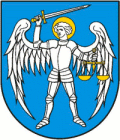 Program Wspierania Rodziny 
w Gminie Słomniki
na lata 2022 - 2024Słomniki 2021Autorzy kierują szczególne podziękowania w stronę wszystkich osób i instytucji, które aktywnie włączyły się do prac 
nad Programem Wspierania Rodziny
 w Gminie Słomniki na lata 2022 - 2024WprowadzenieNiniejszy Program Wspierania Rodziny w Gminie Słomniki na lata 2022-2024 jest dokumentem strategicznym, wyznaczającym kierunek działań na rzecz dzieci i rodzin zamieszkujących na terenie gminy, stanowiący kontynuację Programu Wspierania Rodziny realizowanego w latach 2019-2021. Obowiązek opracowania i realizacji 3-letnich programów wspierania rodziny został nałożony na gminy na mocy art. 176 ust. 1 ustawy o wspieraniu rodziny i systemie pieczy zastępczej, a jego głównym celem jest organizowanie gminnego systemu wsparcia rodzin znajdujących się w trudnej sytuacji życiowej oraz działań profilaktycznych, ukierunkowanych na zapobieganie wszelkim formom wykluczenia, marginalizacji, uzależnień oraz przemocy. Niniejszy dokument powstał przy aktywnym uczestnictwie Zespołu roboczego, w którego skład weszły:Małgorzata Mróz – Kierownik Gminnego Ośrodka Pomocy Społecznej 
w Słomnikach,Łucja Reczek – koordynatorka projektów,Angelina Pogroszewska-Kurek – pracowniczka socjalna,Barbara Kuchna-Ordys – starsza specjalistka pracy z rodziną.Dotychczas podejmowano liczne próby kategoryzacji pojęcia rodziny, wynikiem czego powstało wiele zróżnicowanych ze względu na perspektywę naukową, definicji rodziny. W najbardziej powszechnym ujęciu, rodzina to podstawowa grupa społeczna, której zadaniem jest zaspakajanie potrzeb bytowych, rozwojowych, emocjonalnych, społecznych 
i kulturalnych poszczególnych jej członków. Choć w zapisie Konstytucji Rzeczypospolitej Polskiej z dnia 2 kwietnia 1997 r. nie znalazła się wzmianka dotycząca definicji rodziny, 
w wyroku Trybunału Konstytucyjnego z dnia 12 kwietnia 2011 r. stwierdzono, że „rodzina to każdy trwały związek dwóch lub więcej osób, składający się co najmniej z jednej osoby dorosłej i dziecka, oparty na więzach emocjonalnych, prawnych, a przeważnie także i na więzach krwi”. W myśl art. 6 pkt. 14 ustawy o pomocy społecznej „rodzina to osoby spokrewnione lub niespokrewnione pozostające w faktycznym związku, wspólnie zamieszkujące i gospodarujące”. W komentarzach prawnych i ustawowych, powyższy zapis uważany jest za niepełny, utworzony jedynie dla potrzeb ustawy, jednakże w świetle niniejszego Programu, będzie on stanowił punkt odniesienia, dla działań dedykowanych jego beneficjentom.Podstawowym założeniem ustawy o pomocy społecznej jest taka organizacja systemu wsparcia i pomocy, która umożliwia „osobom i rodzinom przezwyciężenie trudnych sytuacji życiowych, których nie są one w stanie pokonać, wykorzystując własne uprawnienia, zasoby i możliwości. Pomoc społeczną organizują organy administracji rządowej i samorządowej, współpracując w tym zakresie, na zasadzie partnerstwa, z organizacjami społecznymi i pozarządowymi, Kościołem Katolickim, innymi kościołami, związkami wyznaniowymi 
oraz osobami fizycznymi i prawnymi” (art. 2 ust. 1 i 2 u.p.s.). W uproszczeniu powyższe formy pomocy powinny zostać udzielone w sytuacji, kiedy poziom życia poszczególnych osób i rodzin spada poniżej przyjętego i zaakceptowanego społecznie minimum. Ponadto powinna opierać się na aktywnym współdziałaniu i współpracy powołanych do tego zadania podmiotów oraz trwać do momentu ustania przyczyny występującej trudności lub usamodzielnienia się klienta. W myśl konstytucyjnej zasady pomocniczości (subsydiarności), pomocy społecznej udziela się dopiero wtedy, kiedy poszczególne jednostki wyczerpały własne możliwości i środki i nie są w stanie samodzielnie poradzić sobie z występującymi trudnościami. Ważne, aby forma udzielanego wsparcia była odpowiednio dopasowana do rozmiaru przeżywanego problemu.Sposób funkcjonowania rodziny, przekłada się na kondycję pozostałych systemów społecznych, lokalnych, regionalnych, a w dalszej perspektywie także globalnych. W zależności od kultywowanych tradycji, poglądów, stylu życia, czy wyznawanych wartości, rodzina stanowi podwaliny życia społecznego. I to właśnie od jej kondycji zależy w dużej mierze dobrostan całego społeczeństwa. Szczególnie uwydatnione jest to, kiedy patrzymy na rodzinę jako system wzajemnych oddziaływań. W ww. ujęciu rodzina rozpatrywana jest jako struktura, w której jej poszczególni członkowie pozostają ze sobą w wielostronnych relacjach pośrednich i bezpośrednich zarówno wewnątrz, jak i na zewnątrz sytemu. Pogląd ten wskazuje na fakt, że przemiany społeczne zaczynają się od przemian w rodzinie i odwrotnie. Wobec powyższego nie powinno się bagatelizować problemów doświadczanych przez rodzinę, gdyż mogą one mieć znaczenie w znacznie szerszym kontekście społecznym.Jak wspomniano powyżej, rodzina stanowi pierwsze, naturalne środowisko życia i rozwoju człowieka. Od tego w jaki sposób odpowie ona na potrzeby dziecka, będzie zależał jego rozwój fizyczny, psychiczny i społeczny. Proces kształtowania się osobowości 
i socjalizacji jaki zachodzi tu w sposób naturalny i automatyczny, stanowi podwalinę do odnalezienia się przez dziecko w relacjach międzyludzkich oraz w szeroko rozumianej perspektywie społecznej. Głównie poprzez obserwacje osób znaczących dziecko nabywa umiejętność rozpoznawania, nazywania doświadczanych emocji, radzenia sobie w sytuacjach trudnych i konfliktowych, asertywności, adekwatnej oceny własnego zachowania, itp. To tu dziecko nabiera zaufania do otoczenia, kształtuje się jego poczucie bezpieczeństwa, poczucie własnej wartości oraz poczucie sprawstwa. Prawidłowe funkcjonowanie systemu rodzinnego przekłada się na jakość życia poszczególnych jego członków, a tym samym przygotowuje dziecko do wejścia w dorosłość i przejęcia odpowiedzialności za własne życiowe wybory.W sytuacji, kiedy rodzina nie wypełnia podstawowych obowiązków wobec swoich członków, przede wszystkim wobec dzieci, staje się rodziną dysfunkcyjną. Zaburzony system rodzinny charakteryzuje się patologizacją więzi rodzinnych, szkodliwą zamianą pełnionych ról, deprecjonowaniem potrzeb małoletnich dzieci na rzecz „nadrzędnych” potrzeb rodziców 
lub opiekunów, a w skrajnych przypadkach traktowaniem dzieci i słabszych członków rodziny w sposób przemocowy. Życie w dysfunkcyjnym środowisku rodzinnym powoduje u członków rodziny niemożność wyrażania w zdrowy sposób swoich emocji, dostrzegania perspektyw 
na przyszłość, doświadczania poczucia bezpieczeństwa i stabilizacji. Utrzymywanie się takiego stanu pogłębia poczucie bezradności, przyczynia się do pogorszenia kondycji psychofizycznej, a także może zagrażać zdrowiu i życiu członków rodziny. Do najczęstszych przejawów dysfunkcjonalności systemu rodzinnego zalicza się:przemoc, w tym przemoc fizyczną, psychiczną, seksualną oraz zaniedbanie;długotrwałe bezrobocie, niepodejmowanie pracy zarobkowej bez wyraźnej obiektywnej przyczyny, bierność, wyuczoną bezradność;uzależnienie od alkoholu, substancji psychoaktywnych;uzależnienia behawioralne – pracoholizm, hazard, ortoreksja, gry komputerowe, fonoholizm, itp.;niewydolność opiekuńczo-wychowawczą, rozumianą jako wszelkie przejawy nieadekwatnych postaw rodzicielskich wobec dzieci, a także błędnego reagowania 
na ich zachowanie;sieroctwo, półsieroctwo, eurosieroctwo;ubóstwo;marginalizację, zagrożenie wykluczeniem społecznym;zaburzenia w komunikacji interpersonalnej;technologizację życia rodzinnego – zastępowanie osobistych kontaktów wirtualnymi, porozumiewanie się za pośrednictwem urządzeń i komunikatorów w sytuacji, kiedy wszyscy domownicy przebywają w tym samym miejscu i czasie, oglądanie telewizji lub przeglądanie stron internetowych podczas spożywania posiłków, itp.utrzymywanie się długotrwałych skutków sytuacji kryzysowych i traumatycznych wydarzeń z życia rodziny (żałoba, samobójstwo lub próby samobójcze, klęska żywiołowa, długotrwała lub ciężka choroba) bez adekwatnego wsparcia;	Niedostrzeżenie problemów wynikających z podanych powyżej dysfunkcji może w przyszłości skutkować ich nawarstwieniem oraz negatywnie wpływać na proces dorastania i rozwoju dzieci i młodzieży. Dlatego też systematyczne wdrażanie odpowiednio dopasowanych działań ujętych w niniejszym Programie, winno zapobiegać rozprzestrzenianiu się ww. zjawiska, a osoby których sytuacja życiowa jest na tyle poważna, że wymaga interwencji, szybciej powrócą do równowagi.Podstawowym zadaniem wynikającym z założeń niniejszego Programu jest utrzymanie i doskonalenie systemu wsparcia dziecka i rodziny, wdrożonego na terenie gminy Słomniki, który pozwoli na realizację wielowymiarowej pomocy, mającej na celu wzmocnienie zasobów rodziny naturalnej na początkowym etapie jej trwania, zapewnienie sieci wsparcia społecznego, informacyjnego i instytucjonalnego w wypełnianiu ról opiekuńczo-wychowawczych, wsparcie realizacji przez dzieci obowiązku szkolnego, stworzenie warunków do nawiązywania przez małoletnich właściwych relacji rówieśniczych, wdrażanie działań z zakresu profilaktyki zdrowotnej i profilaktyki uzależnień, prowadzenie akcji ukierunkowanych na wzrost świadomości społecznej na temat zjawiska przemocy 
w rodzinie, a także ochrony przed marginalizacją, wykluczeniem społecznym i demoralizacją oraz natychmiastowe reagowanie na pojawiające się sytuacje kryzysowe. Trwanie 
w długoletnim kryzysie może stać się powodem całkowitego rozpadu systemu rodzinnego, 
w tym m.in. konieczności umieszczenia dziecka w pieczy zastępczej, orzeczenia rozwodu, degradacji zdrowia członków rodziny, pogłębienia zjawiska marginalizacji i wykluczenia społecznego, pojawienie się problemu bezdomności, nasilenie zjawiska demoralizacji, w tym wchodzenia w konflikty z prawem zakończone wyrokiem sądu, osadzeniem w zakładzie karnym, bezdomność, itd. Wobec powyższego wszelkie oddziaływania powinny być realizowane możliwie szybko od powzięcia informacji o osobie bądź rodzinie wymagającej wsparcia, poprzez działalność interdyscyplinarnych zespołów specjalistów odpowiednio merytorycznie przygotowanych do pracy na rzecz dziecka i rodziny, także w sytuacji umieszczenia małoletniego poza rodziną biologiczną. Aby usprawnić działalność pomocową należy wzmacniać lokalną sieć wsparcia, poprzez ciągłą współprace powołanych do niej podmiotów.	W ramach wykonywania obowiązków służbowych, pracownicy służb społecznych z terenu gminy Słomniki, w tym przede wszystkim pracownicy socjalni i asystenci rodziny oraz specjaliści (psycholog, prawnik), członkowie GKRPA, Sąd, Policja, itp. podejmują skonkretyzowane oddziałania na rzecz rodzin i dzieci, wymagających wsparcia. Proces pomocowy opiera się na właściwej diagnozie sytuacji rodziny i zaplanowaniu interdyscyplinarnych działań, które w możliwie najkrótszym czasie przyniosą najbardziej oczekiwane rezultaty. U podstaw systemu wsparcia dziecka i rodziny znajdują się dwie nadrzędne zasady: zasada dobra rodziny i zasada dobra dziecka, z których wynika fakt konieczności dokładania wszelkich starań zmierzających do umożliwienia dziecku wychowywania się w rodzinie naturalnej i ochrony jej trwałości. Jednakże w sytuacji, kiedy dobro dziecka jest zagrożone, dopuszcza się umieszczenie go czasowo poza rodziną biologiczną, przy jednoczesnej kontynuacji pracy z rodzicami nad poprawą ich sytuacji życiowej. Wówczas jednym z celów udzielanej pomocy staje się powrót dziecka pod opiekę rodziców. W dalszej części Programu omówiono najważniejsze elementy systemu wsparcia dziecka i rodziny w gminie Słomniki wraz z diagnozą demograficzną i statystyczną, które posłużyły jako baza dla planowanych działań na lata 2022-2024.Podstawy prawne ProgramuKonstytucja Rzeczypospolitej Polskiej z dnia 2 kwietnia 1997 r.;Ustawa z dnia 25 lutego 1964 r. Kodeks Rodzinny i Opiekuńczy;Konwencja o prawach dziecka;Ustawa z dnia 9 czerwca 2011 r. o wspieraniu rodziny i systemie pieczy zastępczej;Ustawa z dnia 12 marca 2004 r. o pomocy społecznej;Ustawa z dnia 29 lipca 2005 r. o przeciwdziałaniu przemocy w rodzinie;Ustawa z dnia 26 października 1982 r. o wychowaniu w trzeźwości i przeciwdziałaniu alkoholizmowi;Ustawa z dnia 29 lipca 2005 r. o przeciwdziałaniu narkomanii;Ustawa z dnia 4 listopada 2016 r. o wsparciu kobiet w ciąży i rodzin „Za życiem”;Ustawa z dnia 11 lutego 2016 r. o pomocy państwa w wychowaniu dzieci;Ustawa z dnia 4 lutego 2011 r. o opiece nad dziećmi do lat 3;Ustawa z dnia 28 listopada 2003 r. o świadczeniach rodzinnych;Ustawa z dnia 7 września 2007 r. o pomocy osobom uprawnionym do alimentów;Ustawa z dnia 5 grudnia 2014 r. o Karcie Dużej Rodziny.Odwołanie do programów krajowych, wojewódzkich i powiatowychSystem wspierania dziecka i rodziny w gminie Słomniki jest spójny z założeniami programów krajowych, wojewódzkich i powiatowych, których cele zostały wyznaczone 
na poprawę kondycji polskich rodzin i wychowywanych w nich małoletnich dzieci.  
W niniejszym podrozdziale zostały wymienione najważniejsze, z punktu widzenia Programu, działania dotyczące rozwoju i poszerzenia sieci wsparcia dzieci i rodzin znajdujących się 
w trudnej sytuacji życiowej.Program „Posiłek w szkole i w domu na lata 2019-2023”. W ramach tego programu organizowana jest pomoc osobom starszym, niepełnosprawnym o niskich dochodach jak i dzieciom, które wychowują się w rodzinach znajdujących się w trudnej sytuacji. Program przewiduje wsparcie finansowe gmin w udzieleniu pomocy w formie posiłku, świadczenia pieniężnego w postaci zasiłku celowego na zakup posiłku lub żywności oraz świadczenia rzeczowego w postaci produktów żywnościowych. Istotnym elementem Programu jest zapewnienie dzieciom i młodzieży w wieku szkolnym zjedzenia gorącego posiłku przygotowanego w stołówce szkolnej. Program „Maluch+”, stworzony, aby udzielić rodzicom wsparcia ze strony instytucjonalnej, poprzez poszerzenie oferty placówek organizujących opiekę nad dziećmi w wieku do lat 3, w tym żłobków, klubów dziecięcych i dziennych opiekunów. Odbiorcy w ramach realizacji rocznego programu mogą uzyskać dofinansowanie do utworzenia i funkcjonowania miejsc opieki. Głównym zamierzeniem twórców Programu jest umożliwiane powstawania nowych miejsc w żłobkach, klubach dziecięcych 
i zwiększenie liczby dziennych opiekunów na tych obszarach, gdzie rodzice dzieci 
w wieku do lat 3 mają utrudniony dostęp do ww. formy wsparcia, a także w sytuacji, gdy brakuje miejsc w stosunku do zapotrzebowania na nie. Wyżej wymieniona forma wsparcia jest skierowana także dla dzieci z orzeczoną niepełnosprawnością lub wymagających szczególnej opieki.Program „Opieka nad dzieckiem w wieku do lat 3”, w ramach którego gminy mają obowiązek prowadzić rejestr żłobków i klubów dziecięcych utworzonych na ich terenie, który zostaje podany do publicznej wiadomości.Program „Karta Dużej Rodziny”, uprawnia rodziny wychowujące troje i więcej dzieci 
do zniżek i dodatkowych przywilejów podczas korzystania z oferty instytucji publicznych i firm sektora prywatnego. Jest on pomocny w planowaniu domowego budżetu i pozwala obniżyć koszty korzystania przez rodziny wielodzietne z dóbr kultury, różnych form rozrywki, obiektów sportowych, a także dokonywania zakupów spożywczych, zakupu odzieży, paliwa, itp.Program „Za życiem”, jest to program kompleksowego wsparcia dla rodzin, obejmujący swoimi działaniami rzeczywistą i pełną pomoc ukierunkowaną na integrację społeczną i zawodową osób niepełnosprawnych oraz wsparcie ich rodzin. Dodatkowo przewidziana została również pomoc dla kobiet w okresie ciąży (w tym powikłanej), porodu, połogu oraz rozwój sieci wsparcia dla matek z małoletnimi dziećmi. Program zapewnia podniesienie jakości i dostępności świadczeń opieki zdrowotnej, zwiększenie efektywności i dostępności rehabilitacji dzieci, u których zdiagnozowano nieodwracalne upośledzenie albo nieuleczalną chorobę zagrażającą życiu, powstałe w prenatalnym okresie rozwoju lub w czasie porodu. W programie przewidziano również wsparcie dla rodzin w opiece nad osobą niepełnosprawną oraz na zabezpieczenie potrzeb mieszkaniowych.„Małopolski Program Wspierania Rodziny i Systemu Pieczy Zastępczej do 2020 r.”, którego celem jest rozwój systemu wsparcia rodziny skoncentrowany na realizacji działań profilaktycznych oraz skutecznej interwencji, w sytuacji wystąpienia problemów w rodzinie. Ponadto zakłada on kreowanie i upowszechnienie pozytywnego wizerunku rodzicielstwa, zwiększenie kompetencji kadr instytucji i organizacji realizujących zadania z zakresu wspierania rodziny i systemu pieczy zastępczej oraz adopcji, zwiększenie potencjału i kompetencji rodziny do prawidłowego wypełniania przez nią swych funkcji oraz rozwój infrastruktury wsparcia rodziny i systemu pieczy zastępczej. Do chwili zakończenia prac na Programem Wspierania Rodziny w Gminie Słomniki nie było możliwości dostępu do Małopolskiego Programu na lata 2021-2025.„Strategia Rozwiązywania Problemów Społecznych w Powiecie Krakowskim na lata 2021-2026”, to dokument, w którym zawarto diagnozę problemów społecznych identyfikowanych na terenie powiatu krakowskiego. Stanowi on jeden z ważniejszych punktów odniesienia niniejszego Programu Wspierania Rodziny w Gminie Słomniki na lata 2022-2024. Należy podkreślić, że Strategia Rozwiązywania Problemów Społecznych 
w Powiecie Krakowskim jako pierwszy z celów strategicznych przyjmuje „Wzmocnienie systemu wsparcia dzieci i rodziny ze szczególnym uwzględnieniem pieczy zastępczej.” 
W dokumencie zwraca się również uwagę na poprawę warunków rozwoju rodzin 
w procesie wychowania dzieci i zapewnienie wysokiej jakości kształcenia i poradnictwa, jak również na zapewnienie pomocy w sytuacjach trudnych poprzez doskonalenie systemu wspierania rodziny. Strategia jest więc narzędziem pozwalającym na poszerzenie społecznego kontekstu problemów doświadczanych przez beneficjentów niniejszego Programu.„Strategia Rozwiązywania Problemów Społecznych Gminy Słomniki na lata 2022-2026”. W dokumencie tym oprócz innych zagadnień dotyczących zidentyfikowanych problemów społecznych, skupiono się na rozbudowie i zwiększeniu skuteczności systemu wspierania rodziny i pieczy zastępczej na terenie gminy. Wśród celów operacyjnych mieszczących się we wspomnianym obszarze przyjęto: rozbudowę infrastruktury funkcjonującej na rzecz wspierania rodziny oraz zwiększenie dostępu do specjalistów. W okresie obowiązywania nowej Strategii przyjęty zostanie odpowiednio dobrany katalog zadań, które mają przyczynić się do skutecznego osiągnięcia spodziewanych rezultatów w działaniach na rzecz dziecka i rodziny.„Gminny Program Profilaktyki i Rozwiązywania Problemów Alkoholowych dla gminy Słomniki”, przyjmowany każdego roku, jest bezpośrednią kontynuacją działań podjętych w latach ubiegłych. Stanowi on plan działań profilaktycznych i naprawczych skierowany do osób zagrożonych problemem uzależnienia od alkoholu i substancji psychoaktywnych. Jego głównym celem jest „[…] zapobieganie powstawaniu nowych problemów uzależnień wśród mieszkańców Gminy Słomniki oraz ograniczenie rozmiarów negatywnych skutków o charakterze rodzinnym, społecznym i zdrowotnym związanych z nadużywaniem i uzależnieniem od alkoholu a także dalsze dążenie do zmiany obyczajów w zakresie spożywania napojów alkoholowych i zwiększenie skuteczności oddziaływań w zakresie profilaktyki problemów alkoholowych”.Beneficjentami programu są osoby dorosłe, dzieci oraz młodzież zamieszkująca teren gminy Słomniki.„Program Przeciwdziałania Przemocy w Rodzinie oraz Ochrony Ofiar Przemocy 
w Rodzinie na terenie Gminy Słomniki na lata 2022-2024”, został skierowany 
do wszystkich mieszkańców gminy Słomniki, w szczególności osób i rodzin doświadczających przemocy, osób stosujących przemoc, przedstawicieli służb i instytucji działających w obszarze przeciwdziałania przemocy. Celem programu jest szeroko rozumiane przeciwdziałanie występowaniu zjawiska przemocy, poprzez prowadzenie działalności edukacyjnej, wspierającej, terapeutycznej i osłonowej. Charakterystyka systemu wspierania rodziny w gminie SłomnikiProgramy społeczno - zdrowotneProgram „ZA ŻYCIEM” – w myśl przepisów Ustawy z dnia 4 listopada2016 r. 
o wsparciu kobiet w ciąży i rodzin „Za Życiem” mieszkańcy gminy Słomniki, mogą skorzystać z pomocy w ramach ww. Programu skierowanego do rodziców, opiekunów prawnych lub faktycznych małoletnich dzieci i osób z niepełnosprawnościami, polegający m.in. na wypłacie jednorazowego świadczenia z tytułu urodzenia żywego dziecka, u którego lekarz stwierdził ciężkie i nieodwracalne upośledzenie lub nieuleczalną chorobę zagrażającą życiu, które powstały w okresie prenatalnym lub okołoporodowym. Świadczenie przysługuje niezależnie od osiąganego dochodu, pod warunkiem, że osoba uprawniona złoży stosowny wniosek wraz z zaświadczeniem, potwierdzającym fakt objęcia matki opieką medyczną nie później niż od 10 tygodnia ciąży, w okresie 12 miesięcy od dnia narodzin dziecka.Program „POSIŁEK W SZKOLE I W DOMU na lata 2019-2023” – to forma rzeczowego wsparcia dla mieszkańców gminy Słomniki. „Celem Programu jest zapewnienie dzieciom i młodzieży w wieku szkolnym zjedzenia gorącego posiłku przygotowanego 
w stołówce szkolnej oraz objęcie pomocą w formie posiłku osób dorosłych, zwłaszcza osób starszych, chorych lub niepełnosprawnych i samotnych. Ponadto w przypadku, gdy nie ma możliwości zapewnienia posiłku (także w związku z nauką zdalną 
w szkołach) lub występują inne przeszkody (np. choroba, specjalna dieta) osoba/rodzina może otrzymać pomoc w formie bonów lub (od 2022 roku) kart przedpłaconych na zakup żywności o wartości 140,00 zł miesięcznie (osoba samotna), 120,00 zł miesięcznie (osoba w rodzinie)”. Przyznanie pomocy jest zależne 
od osiąganego dochodu. Osoby spełniające kryteria, chcące skorzystać w tej formy wsparcia, winny nawiązać kontakt z GOPS w Słomnikach.Program „Opieka 75+” na rok 2021 realizowany w edycjach rocznych 
od 2020 roku, jego głównym celem jest „[…] poprawa dostępności do usług opiekuńczych, w tym specjalistycznych usług opiekuńczych dla osób w wieku 75 lat 
i więcej, które są osobami samotnymi […], lub są osobami samotnie gospodarującymi […] a także tych, które pozostają w rodzinie”. W ramach Programu beneficjenci mogą otrzymać świadczenie usług opiekuńczych, w tym specjalistycznych usług opiekuńczych, realizowane przez pracowników GOPS, organizację pozarządową lub podmiot sektora prywatnego świadczący tego typu usługi.Program „Opieka wytchnieniowa - edycja 2021” – najważniejszym celem Programu jest wsparcie osób sprawujących bezpośrednią opiekę nad członkiem rodziny legitymującym się orzeczeniem o niepełnosprawności, poprzez m.in. odciążenie 
od codziennych obowiązków, wynikających ze sprawowanej opieki, zapewnienie czasu na odpoczynek i regenerację, organizację szkoleń poszerzających wiedzę 
i umiejętności w zakresie technik pielęgnacji i rehabilitacji w warunkach domowych.  W 2021 roku GOPS w Słomnikach zatrudniał 3 opiekunów świadczących wyżej opisany usługi na rzecz beneficjentów Programu. Program jest kontynuowany w roku 2022.Asystent Osobisty Osoby Niepełnosprawnej to program rządowy realizowany 
w ramach Solidarnościowego Funduszu Wsparcia Osób Niepełnosprawnych. 
W ramach programu oferowane są usługi Asystenta Osobistego Osoby Niepełnosprawnej, usługa jest bezpłatna, a mogą ją otrzymać osoby ze znacznym lub umiarkowanym stopniem niepełnosprawności. Asystent towarzyszy osobie niepełnosprawnej w różnych czynnościach, wyjściach i powrotach do różnych placówek, towarzyszeniu w zakupach, aktywnościach społecznych, kulturalnych 
i religijnych. Program jest realizowany w Gminie Słomniki nieprzerwanie od końca 2019 roku.  Aktywny wypoczynek dla dzieci, młodzieży i dorosłychOrganizacja aktywnego wypoczynku dla dzieci i młodzieży z rodzin dysfunkcyjnych, dotkniętych problemem uzależnienia od alkoholu oraz przemocy w rodzinie, realizowana jest przez Komisję Rozwiązywania Problemów Alkoholowych przy współpracy Gminnego Ośrodka Pomocy Społecznej oraz organizacji pozarządowych. Wśród form wypoczynku najczęściej organizowane są m.in. kolonie i półkolonie, zajęcia sportowe oraz kreatywne z elementami profilaktyki uzależnień. W ramach rozwoju sieci wsparcia dzieci i rodzin w zakresie kultury spędzania wolnego czasu Gmina Słomniki podjęła starania o utworzenie Placówki Wsparcia Dziennego, która od 2018 roku działa w strukturach GOPS. W rozumieniu obecnie obowiązujących przepisów prawa Placówki Wsparcia Dziennego są jednostkami organizacyjnym wspierania rodziny, 
w zakresie pomocy w opiece i wychowaniu dzieci z rodzin przeżywających trudności 
w wypełnianiu funkcji opiekuńczo-wychowawczych. W podejmowanej pracy z dzieckiem położono nacisk na współpracę z rodzicami i opiekunami, placówkami oświatowymi oraz placówkami służby zdrowia. Uczestnictwo dzieci w zajęciach jest nieodpłatne i dobrowolne, chyba że dziecko zostanie skierowane do placówki przez sąd. Przy zapewnieniu opieki nad dziećmi oraz przy wykonywaniu innych czynności związanych z realizacją zadań, placówki mogą korzystać z pomocy wolontariuszy. Pod opieką jednego wychowawcy w jednym czasie może przebywać maksymalnie 15-ro dzieci. Placówki wsparcia dziennego mogą być prowadzone w formie:specjalistycznej – wówczas organizowane są zajęcia socjoterapeutyczne, terapeutyczne, korekcyjne, kompensacyjne oraz logopedyczne, może być także realizowany indywidualny program korekcyjny, program psychokorekcyjny lub psychoprofilaktyczny, terapia pedagogiczna, psychologiczna i socjoterapia;opiekuńczej – zapewnia opiekę i wychowanie, pomoc w nauce, organizację czasu wolnego, zabawę zajęcia sportowe oraz rozwój zainteresowańpracy podwórkowej realizowanej przez wychowawcę – realizuje działania animacyjne i socjoterapeutyczne.Placówki wparcia dziennego mogą być prowadzone przez gminę, podmiot, któremu gmina zleciła zadanie lub podmiot, który uzyskał stosowne zezwolenie.Na terenie gminy Słomniki w okresie 2018-2021 realizowany był projekt „Aktywne Słomniki - utworzenie i prowadzenie Placówki Wsparcia Dziennego dla dzieci i młodzieży”. Placówka w okresie realizacji projektu i nadal (od stycznia 2022 roku) prowadzi zorganizowaną działalność opiekuńczą oraz w okresie realizacji projektu - w formie pracy podwórkowej. Pozwalało to na racjonalne zagospodarowanie czasu wolnego od zajęć szkolnych dzieci i młodzieży, uczęszczających do szkoły podstawowej. W ramach PWD opieką i wsparciem może zostać objętych 25 dzieci i młodzieży w wieku do 18 r.ż., zamieszkałych w gminie Słomniki, w tym w pierwszej kolejności z:rodzin zagrożonych ubóstwem lub wykluczeniem społecznym;rodziny korzystające z Programu PO PŻ;rodziny zagrożone ubóstwem lub wykluczeniem społecznym w związku z rewitalizacją obszarów zdegradowanych oraz dzieci i młodzieży o znacznym lub umiarkowanym stopniu niepełnosprawności, z niepełnosprawnością sprzężoną oraz zaburzeniami psychicznymi, w tym z niepełnosprawnością intelektualną i z całościowymi zaburzeniami rozwoju.Poradnictwo specjalistyczneOsoby i rodziny znajdujące się w trudnej sytuacji życiowej mogą, bez względu na osiągany dochód, korzystać ze specjalistycznego wsparcia, w szczególności psychologicznego i prawnego. Niniejsze formy wsparcia ukierunkowane są na rozwiązanie problemów, z jakimi zgłaszają się poszczególne osoby. Poradnictwo prawne polega na udzieleniu informacji na temat przysługujących praw, obowiązujących przepisów prawa rodzinnego i opiekuńczego, mieszkaniowego, cywilnego, itp. Mieszkańcy gminy Słomniki w ramach tej formy poradnictwa specjalistycznego oferowanego przez Powiat Krakowski na terenie gminy Słomniki, mogą skorzystać z nieodpłatnych konsultacji prawnych. Grupę docelową stanowią m.in. osoby doświadczające przemocy w rodzinie.Poradnictwo psychologiczne opiera się na udzieleniu wsparcia osobie potrzebującej, poprzez właściwą diagnozę jej kondycji psychofizycznej, wsparcie, psychoprofilaktykę i terapię. Niniejsze działanie prowadzone jest w ramach Punktu Wsparcia "Drugi Krok" funkcjonującego w strukturach GOPS. Warto również zwrócić uwagę, że w ramach oferowanego poradnictwa można również skorzystać z usług psychoterapeuty dziecięcego oraz psychologa klinicznego. „W związku z faktem, 
że zdecydowana większość aktów przemocy odbywa się pod wpływem alkoholu, 
w każdą środę w godz. 16-20, możliwy jest kontakt z terapeutą uzależnień, który prowadzi konsultacje w/s picia alkoholu, rozmowy motywujące do podjęcia leczenia uzależnienia od alkoholu oraz rozmowy podtrzymujące motywację do kontynuacji tego leczenia po zakończeniu np. leczenia całodobowego. Od stycznia 2020 roku mieszkańcy gminy Słomniki mogą się także spotkać się z terapeutą zajmującym się uzależnieniem od narkotyków. Dyżur tego specjalisty odbywa się w każdy trzeci czwartek miesiąca w godzinach 13-17”.Należy zwrócić szczególną uwagę na fakt, że w latach 2016-2020 skala realizowanego poradnictwa psychologicznego na terenie gminy Słomniki bardzo mocno została zwiększona. Liczba udzielonych porad psychologicznych w badanym okresie powiększyła się jedenastokrotnie, co było odpowiedzią na potrzeby mieszkańców Gminy. Szczegółowe dane zawiera poniższa tabela.Tabela nr 1 - Zestawienie udzielonych porad prawnych i psychologicznych w gminie Słomniki w latach 2016-2020Źródło: opracowanie własne na podstawie danych GOPS w SłomnikachŚwiadczeniaJednym z zadań systemu wsparcia osób znajdujących się w trudnej sytuacji życiowej, jest pomoc w formie pieniężnych i niepieniężnych świadczeń pomocy społecznej, których katalog został zawarty w obowiązujących aktach prawnych. Mieszkańcy gminy Słomniki, którzy spełniają kryteria ustawowe, mogą otrzymać wsparcie, które pozwala na zaspokojenie 
ich podstawowych potrzeb. W tym:Świadczenia pomocy społecznej – niepieniężne:Praca socjalna;Pomoc rzeczowa;Sprawienie pogrzebu;Poradnictwo specjalistyczne;Opłacenie składek ubezpieczenia zdrowotnego;Opłacenie składek na ubezpieczenie emerytalno-rentowe;Udzielenie schronienia, zapewnienie posiłku, niezbędnej odzieży;Usługi opiekuńcze w miejscu zamieszkania;Specjalistyczne usługi opiekuńcze w miejscu zamieszkania;Pobyt w domu pomocy społecznej.Świadczenia pomocy społecznej – pieniężne:zasiłek stały, który przysługuje osobom pełnoletnim samotnie gospodarującym oraz pozostającym w rodzinie, niezdolnym do pracy z powodu wieku lub całkowicie niezdolnym do pracy, zgodnie z obowiązującym kryterium dochodowym. Kwota zasiłku stałego nie może być niższa niż 30 zł miesięcznie. Przy ustalaniu uprawnienia oraz wysokości zasiłku stałego do dochodu nie wlicza się kwoty zasiłku okresowego.Zasiłek okresowy przyznawany jest przede wszystkim osobom samotnie gospodarującym i rodzinom, zgodnie z ustawowym kryterium dochodowym, borykającym się z problemem bezrobocia, niepełnosprawności lub długotrwałej choroby.Zasiłek celowy jest formą wsparcia przeznaczoną na zaspokojenie konkretnej potrzeby bytowej, m.in. na zakup lub dofinansowanie zakupu żywności, leków, opału, odzieży, niezbędnych przedmiotów codziennego użytku, pokrycie kosztów leczenia, organizacji pogrzebu, drobnych remontów i napraw. Zasiłek może zostać przyznany 
w związku z doświadczeniem problemu bezdomności, wystąpieniem zdarzenia losowego, klęski żywiołowej lub ekologicznej. W GOPS w Słomnikach ta pomoc jest udzielana niemal wyłącznie w formie rzeczowej – opału, opłacenia rachunków, zakupu niezbędnych materiałów i wyposażenia.Specjalny zasiłek celowy dotyczy przyznania bezzwrotnej pomocy osobom przekraczającym ustawowe kryterium dochodowe.Świadczenia rodzinne:zasiłek rodzinny, który jest świadczeniem wypłacanym na częściowe pokrycie wydatków na utrzymanie dziecka. Jego wysokość jest uzależniona od wieku dziecka i wynosi miesięcznie od 95 zł do 135 zł.dodatki do zasiłku rodzinnego:dodatek z tytułu urodzenia dziecka - ma na celu częściowe pokrycie wydatków 
na utrzymanie dziecka poprzez jednorazową wypłatę kwoty 1000 zł. Dodatek ten przysługuje matce, ojcu, opiekunowi prawnemu dziecka lub opiekunowi faktycznemu dziecka, jeśli matka dziecka pozostawała pod opieką lekarską 
nie później niż od 10. tygodnia ciąży - wniosek należy złożyć do ukończenia przez dziecko pierwszego roku życia.dodatek z tytułu opieki nad dzieckiem w okresie korzystania z urlopu wychowawczego, w wysokości 400 zł miesięcznie, przysługuje matce, ojcu, opiekunowi prawnemu lub opiekunowi faktycznemu dziecka. Można go pobierać nie dłużej niż przez okres 24 miesięcy kalendarzowych, 36 miesięcy kalendarzowych (jeżeli sprawuje opiekę nad więcej niż jednym dzieckiem urodzonym podczas jednego porodu), 72 miesięcy kalendarzowych, jeżeli sprawuje opiekę nad dzieckiem legitymującym się orzeczeniem 
o niepełnosprawności albo o znacznym stopniu niepełnosprawności. W przypadku równoczesnego korzystania z urlopu wychowawczego przez oboje rodziców lub opiekunów prawnych dziecka przysługuje jeden dodatek.dodatek z tytułu samotnego wychowywania dziecka w wysokości 193 zł miesięcznie na dziecko, nie więcej jednak niż 386 zł na wszystkie dzieci. Jeśli dziecko legitymuje się orzeczeniem o niepełnosprawności lub orzeczeniem 
o znacznym stopniu niepełnosprawności kwotę dodatku zwiększa się o 80 zł na dziecko, nie więcej jednak niż o 160 zł na wszystkie dzieci. Dodatek przysługuje samotnie wychowującym dziecko matce lub ojcu, opiekunowi faktycznemu albo opiekunowi prawnemu dziecka, jeżeli nie zostało zasądzone świadczenie alimentacyjne na rzecz dziecka od drugiego z rodziców. Dodatek przysługuje również pełnoletniej osobie uczącej się w szkole lub w szkole wyższej do ukończenia przez nią 24 roku życia, jeżeli jej oboje rodzice zmarli.Dodatek z tytułu wychowywania dziecka w rodzinie wielodzietnej w wysokości 95 zł miesięcznie przysługuje na trzecie i na następne dzieci uprawnione do zasiłku rodzinnego, matce lub ojcu, opiekunowi faktycznemu dziecka albo opiekunowi prawnemu dziecka.Dodatek z tytułu kształcenia i rehabilitacji dziecka niepełnosprawnego w wysokości 90 zł na dziecko w wieku do ukończenia 5 r. ż. i 110 zł na dziecko w wieku powyżej 5 r. ż. do ukończenia 24 r. ż. Jest on przeznaczony na pokrycie zwiększonych wydatków związanych z rehabilitacją lub kształceniem dziecka w wieku do ukończenia 16 r.ż., legitymującego się orzeczeniem o niepełnosprawności i powyżej 16 r.ż. do ukończenia 24 r.ż., jeżeli legitymuje się orzeczeniem o umiarkowanym albo o znacznym stopniu niepełnosprawności.Dodatek do zasiłku rodzinnego z tytułu podjęcia przez dziecko nauki w szkole poza miejscem zamieszkania przysługuje w związku z zamieszkiwaniem 
w miejscowości, w której znajduje się siedziba szkoły ponadpodstawowej lub szkoły artystycznej, w której realizowany jest obowiązek szkolny i obowiązek nauki, a także szkoły podstawowej w przypadku dziecka lub osoby uczącej się, legitymującej się orzeczeniem o niepełnosprawności lub o stopniu niepełnosprawności w wysokości 113 zł miesięcznie na dziecko albo w związku 
z dojazdem z miejsca zamieszkania do miejscowości, w której znajduje się siedziba szkoły, w przypadku dojazdu do szkoły ponadpodstawowej, a także szkoły artystycznej, w której realizowany jest obowiązek szkolny i obowiązek nauki w zakresie odpowiadającym nauce w szkole ponadpodstawowej w wysokości 69 zł miesięcznie na dziecko, przez 10 miesięcy w roku w okresie pobierania nauki od września do czerwca następnego roku kalendarzowego.Dodatek do zasiłku rodzinnego z tytułu rozpoczęcia roku szkolnego przysługuje jednorazowo w roku szkolnym w wysokości 100 zł na dziecko, matce, ojcu, opiekunowi faktycznemu albo opiekunowi prawnemu dziecka, a także osobie uczącej się na częściowe pokrycie wydatków związanych z rozpoczęciem w szkole nowego roku szkolnego albo rocznego przygotowania przedszkolnego.świadczenia opiekuńcze:zasiłek pielęgnacyjny w wysokości 215,84 zł miesięcznie przyznaje się w celu częściowego pokrycia wydatków wynikających z konieczności zapewnienia opieki i pomocy innej osobie w związku z niezdolnością do samodzielnej egzystencji. Zasiłek pielęgnacyjny przysługuje niepełnosprawnemu dziecku; osobie niepełnosprawnej w wieku powyżej 16 r. ż., jeżeli legitymuje się orzeczeniem o znacznym stopniu niepełnosprawności, osobie niepełnosprawnej w wieku powyżej 16 roku życia legitymującej się orzeczeniem o umiarkowanym stopniu niepełnosprawności, jeżeli niepełnosprawność powstała w wieku do ukończenia 21 r. ż., a także osobie, która ukończyła 75 lat.świadczenie pielęgnacyjne w wysokości 1971 zł miesięcznie (od stycznia 2022 – 2119 zł) z tytułu rezygnacji z zatrudnienia lub innej pracy zarobkowej, przysługuje matce, ojcu, opiekunowi faktycznemu dziecka, osobie pełniącej funkcję rodziny zastępczej spokrewnionej, w rozumieniu ustawy z dnia 9 czerwca 2011 r. 
o wspieraniu rodziny i systemie pieczy zastępczej oraz innym osobom, na których zgodnie z przepisami ustawy z dnia 25 lutego 1964 r. – Kodeks rodzinny 
i opiekuńczy ciąży obowiązek alimentacyjny, z wyjątkiem osób o znacznym stopniu niepełnosprawności jeżeli nie podejmują lub rezygnują z zatrudnienia lub innej pracy zarobkowej w celu sprawowania opieki nad osobą legitymującą się orzeczeniem o znacznym stopniu niepełnosprawności albo osobą legitymującą się orzeczeniem o niepełnosprawności, wymagającą stałej lub długotrwałej opieki albo pomocy innej osoby w związku niemożnością samodzielnej egzystencji oraz konieczności stałego wsparcia na co dzień opiekuna dziecka w procesie jego leczenia, rehabilitacji i edukacji.specjalny zasiłek opiekuńczy wynosi 620 zł miesięcznie, przysługuje osobom, 
na których ciąży obowiązek alimentacyjny, a także małżonkom, jeżeli nie podejmują zatrudnienia lub innej pracy zarobkowej lub rezygnują z zatrudnienia lub innej pracy zarobkowej w celu sprawowania stałej opieki nad osobą legitymującą się orzeczeniem o znacznym stopniu niepełnosprawności albo orzeczeniem o niepełnosprawności łącznie ze wskazaniami: konieczności stałej lub długotrwałej opieki lub pomocy innej osoby w związku ze znacznie ograniczoną możliwością samodzielnej egzystencji oraz konieczności stałego współudziału na co dzień opiekuna dziecka w procesie jego leczenia, rehabilitacji i edukacji.Świadczenie rodzicielskie przysługuje w wysokości 1000 zł, matce albo ojcu dziecka, a także opiekunowi faktycznemu dziecka, rodzinie zastępczej, z wyjątkiem rodziny zastępczej zawodowej, osobie, która przysposobiła dziecko, w przypadku objęcia opieką dziecka w wieku do ukończenia 7. r. ż., a w przypadku dziecka, wobec którego podjęto decyzję o odroczeniu obowiązku szkolnego do ukończenia 10. r. ż. W zależności od liczby urodzonych podczas jednego porodu/ przysposobionych/ objętych opieką dzieci podczas jednego porodu przysługuje przez okres od 52 tygodni do 71 tygodni. Świadczenie rodzicielskie nie jest uzależnione od kryterium dochodowego.Świadczenia z funduszu alimentacyjnego przysługują obywatelom Rzeczypospolitej Polskiej oraz cudzoziemcom zgodnie z warunkami określonymi w ustawie z dnia 7 września 2007 r. o pomocy osobom uprawnionym do alimentów. Świadczenia z funduszu alimentacyjnego przysługują w wysokości bieżąco ustalonych alimentów, jednakże nie wyższej niż 500 zł miesięcznie. Przyznanie prawa do świadczenia z funduszu alimentacyjnego uzależnione jest od spełnienia kryterium dochodowego, jeżeli dochód rodziny w przeliczeniu na osobę w rodzinie nie przekracza miesięcznie kwoty 900 zł netto. Do świadczenia z funduszu alimentacyjnego ma prawo osoba uprawniona do alimentów od rodzica na podstawie tytułu wykonawczego pochodzącego lub zatwierdzonego przez sąd, jeżeli egzekucja okazała się bezskuteczna. Świadczenia 
z funduszu alimentacyjnego przysługują osobie uprawnionej do ukończenia przez nią 
18 roku życia lub w przypadku, gdy uczy się w szkole lub szkole wyższej do ukończenia przez nią 25 roku życia, albo w przypadku posiadania orzeczenia o znacznym stopniu niepełnosprawności - bezterminowo. Świadczenia z funduszu alimentacyjnego nie przysługują, jeżeli osoba uprawniona została umieszczona w instytucji zapewniającej całodobowe utrzymanie lub w pieczy zastępczej, także gdy zawarła związek małżeński.Przeciwdziałanie przemocy w rodzinieGłównym zadaniem interdyscyplinarnej współpracy służb społecznych w gminie Słomniki jest zmniejszenie skali zjawiska przemocy w rodzinie oraz zapewnienie możliwie najbardziej skutecznej ochrony osobom doświadczającym przemocy w rodzinie, a także zwiększenie dostępności i skrócenie czasu oczekiwania na specjalistyczną pomoc i wsparcie dla osób dotkniętych przemocą oraz prowadzenie działalności korekcyjno-edukacyjnej w stosunku 
do osób stosujących przemoc. Praca ta odbywała się dotychczas w oparciu o założenia „Programu Przeciwdziałania Przemocy w Rodzinie oraz Ochrony Osób Doznających Przemocy na lata 2017 – 2021 - „Odpowiedź na przemoc”, a nad jej przebiegiem czuwał Interdyscyplinarny Zespół ds. Przeciwdziałania Przemocy w Rodzinie. Działania przewidziane w ramach realizacji założeń programowych przepisano do 4 typów obszarów rozwojowych, wśród których należy wymienić: tworzenie oferty pomocowej dla osób doznających przemocy i stosujących przemoc, budowanie świadomości społecznej na temat zjawiska przemocy w rodzinie oraz stopnia reakcji społecznej na zjawisko przemocy, zagrożenie cyberprzemocą i uzależnieniem od technologii cyfrowej wśród dzieci i młodzieży, współpraca interdyscyplinarna na rzecz przeciwdziałania przemocy. Głównym celem Programu było zbudowanie sprawnego i skutecznego systemu przeciwdziałania przemocy i ochrony osób doznających przemocy na terenie gminy Słomniki. Jego realizację oparto o następujące cele operacyjne:Przeciwdziałanie przemocy w rodzinie i łagodzenie jej skutków;Edukacja społeczna oraz uwrażliwienie społeczne na problematykę przemocy 
w lokalnej społeczności;Wdrożenie skutecznych instrumentów zapobiegania cyberprzemocy 
i przeciwdziałających uzależnieniu od technologii cyfrowych;Wzmocnienie współpracy interdyscyplinarnej w zakresie przeciwdziałania przemocy w rodzinie oraz podniesienie kompetencji Zespołu Interdyscyplinarnego w Gminie Słomniki.Ponadto odnosząc się do zagadnień wspierania rodziny należy zwrócić uwagę, że zgodnie z art. 12a ustawy o przeciwdziałaniu przemocy w rodzinie pracownik socjalny w trakcie wykonywania obowiązków służbowych, w razie bezpośredniego zagrożenia zdrowia lub życia dziecka w związku z przemocą w rodzinie ma prawo podjęcia decyzji o odebraniu dziecka 
z rodziny i umieszczeniu go u innej niezamieszkującej wspólnie osoby najbliższej, w rodzinie zastępczej lub całodobowej placówce opiekuńczo-wychowawczej. Artykuł ten uprawnia pracownika socjalnego wykonującego czynności służbowe, do podjęcia decyzji 
o natychmiastowym zabezpieczeniu dziecka w zastępczym środowisku wychowawczym. Decyzja ta zapada w porozumieniu z kierownikiem placówki organizującej pracę na rzecz dziecka i rodziny oraz przedstawicielami policji i służby zdrowia. O zaistniałej sytuacji niezwłocznie powiadamiany jest właściwy sąd opiekuńczy.Organizacje pozarządoweKażdego roku Rada Gminy Słomniki przyjmuje Roczny Program Współpracy Gminy
z organizacjami pozarządowymi i podmiotami, o których mowa w art. 3 ust. 3 ustawy 
z dnia 24 kwietnia 2003 r. o działalności pożytku publicznego i o wolontariacie. Głównym 
„[…] przedmiotem współpracy władz samorządowych z organizacjami pozarządowymi jest: realizacja zadań publicznych Gminy określonych w ustawach, w zakresie odpowiadającym jej zadaniom własnym, konsultowanie projektów aktów prawa miejscowego na etapie ich tworzenia, wspieranie działań realizujących zapisy Strategii Rozwoju Gminy Słomniki, podwyższanie efektywności działań kierowanych do mieszkańców Gminy”.Końcem 2020 roku na terenie gminy Słomniki zarejestrowanych było 51 organizacji pozarządowych w tym: 14 kół gospodyń wiejskich, 13 kółek rolniczych oraz 4 podmiot działające obszarze sportu (w tym 3 kluby sportowe). Ponadto aktywnie działało 
12 jednostek Ochotniczych Straży Pożarnych, które swojej siedziby miały 
w następujących lokalizacjach: Słomniki, Miłocice, Wężerów, Prandocin, Waganowice, Niedźwiedź, Janikowice, Muniakowice, Trątnowice, Smroków, Prandocin Iły, Kacice.Działania o charakterze profilaktycznymProwadzenie oddziaływań profilaktycznych w obszarze pomocy społecznej w sposób ciągły i systematyczny, w tym w szczególności skierowanych do osób zagrożonych niedostosowaniem społecznym, marginalizacją i bezrobociem, pozwala redukować rozprzestrzenianie się negatywnych zjawisk społecznych. Dzięki wdrażaniu programów profilaktycznych możliwe jest diagnozowanie, prognozowanie, właściwe dopasowanie oddziaływań do poszczególnych grup docelowych, zatrudnianie profesjonalnej kadry specjalistów, prowadzenie kursów i szkoleń, zarówno dla beneficjentów, jak i osób działających na ich rzecz, zmniejszenie kosztów leczenia i udzielanej pomocy osobom, które jej wymagają. Na terenie gminy Słomniki, położono duży nacisk na prowadzenie działalności profilaktycznej, skierowanej do społeczności lokalnej, w szczególności w zakresie przeciwdziałania uzależnieniom i zjawisku przemocy w rodzinie. Wszelkie zaplanowane działania ujmowane są w stosownych dokumentach, publikowanych zgodnie z obowiązującymi przepisami prawa.Gminny Program Profilaktyki i Rozwiązywania Problemów Alkoholowych i Przeciwdziałania NarkomaniiZagadnienia związane z profilaktyką i rozwiązywaniem problemów alkoholowych oraz przeciwdziałaniem narkomanii zostały uwzględnione w dwóch niezależnie funkcjonujących programach: Programie Profilaktyki i Rozwiązywania Problemów Alkoholowych oraz Programie Przeciwdziałania Narkomanii.Pierwszy z nich jest realizowany na podstawie art. 4 ust 1 ustawy o wychowaniu 
w trzeźwości i przeciwdziałaniu alkoholizmowi. Jest to program roczny, którego złożenia opierają się na działaniach zapobiegających, minimalizujących i naprawczych związanych 
z problemem uzależnienia od alkoholu i środków psychoaktywnych wśród mieszkańców gminy Słomniki. Wszelkie oddziaływania realizowane są przez współpracę jednostek gminnych, oświatowych, służby zdrowia, sądu, policji, instytucji kościelnych oraz organizacji samorządowych. Celem nadrzędnym programu „[…] jest zapobieganie powstawaniu nowych problemów uzależnień wśród mieszkańców gminy Słomniki oraz ograniczenie rozmiarów negatywnych skutków o charakterze rodzinnym, społecznym i zdrowotnym związanych 
z nadużywaniem i uzależnieniem od alkoholu a także dalsze dążenie do zmiany obyczajów 
w zakresie spożywania napojów alkoholowych i zwiększenie skuteczności oddziaływań 
w zakresie profilaktyki problemów alkoholowych”. Realizacja Programu została oparta 
o cele szczegółowe w ramach, których zwraca się m.in. uwagę na ograniczenie skutków zdrowotnych nadużywania alkoholu i innych środków psychoaktywnych. Istotnym jest również dbanie o prawidłowe funkcjonowanie rodzin doświadczających zjawiska nadużywania i uzależnienia od alkoholu. Położony został ponadto nacisk na integrację społeczną osób uzależnionych od alkoholu oraz zagrożonych wykluczeniem społecznym.Kolejnym dokumentem jest Gminny Program Przeciwdziałania Narkomanii 
na lata 2021-2025, który został przyjęty na podstawie art. 10 ust. 2 ustawy 
o przeciwdziałaniu narkomanii. Jego głównym celem „[…] jest zapobieganie i ograniczanie używania narkotyków i innych środków psychoaktywnych przez mieszkańców gminy Słomniki, a co za tym idzie spadek liczby młodych osób sięgających po narkotyki”. Wśród celów szczegółowych wyróżnionych w programie znalazły się m.in. wzmocnienie więzi rodzinnych; wdrożenie nowoczesnych form profilaktyki i realizacja programów profilaktycznych, jak również monitorowanie problemu narkomanii na terenie gminy.Zasoby gminy Słomniki umożliwiające rozwiązywanie problemów dziecka i rodzinySystem wsparcia dziecka i rodziny na terenie gminy Słomniki opiera się przede wszystkim na działalności Gminnego Ośrodka Pomocy Społecznej, który świadczy pomoc na rzecz społeczności lokalnej, wychodząc naprzeciw potrzebom klientów oraz zapewniając niezbędne wsparcie w procesie odzyskiwania przez nich kontroli nad własnym życiem. To tu, osoby z terenu gminy Słomniki, otrzymują pomoc i wsparcie, w związku z wystąpieniem różnorodnych trudności, uniemożliwiających im samodzielne radzenie sobie z problemami.Aktualne wyzwania stawiane pracy socjalnej prowadzonej z człowiekiem doświadczającym sytuacji kryzysowej, wymagają od jej realizatorów, poza posiadaniem szerokiej interdyscyplinarnej wiedzy, także umiejętności szybkiego i skutecznego reagowania na występujące trudności i przeszkody. Za realizację zadań na rzecz dziecka i rodziny, wynikających z regulacji prawnych, na terenie gminy Słomniki, odpowiada wykwalifikowana i doświadczona kadra pracowników, stale podnoszących swoje kwalifikacje zawodowe, poprzez uczestnictwo w szkoleniach zawodowych, kursach i superwizji. Bezpośrednią pracę ukierunkowaną na poprawę sytuacji rodzin i dzieci znajdujących się w trudnej sytuacji życiowej realizują asystenci rodziny i pracownicy socjalni, którzy poprzez częsty, osobisty kontakt z klientem, rozeznają jego sytuację i podejmują adekwatne działania zaradcze.Działalność Placówki Wsparcia Dziennego wpływa na poszerzenie oferty pomocy najmłodszym mieszkańcom gminy, w szczególności w zakresie organizacji czasu wolnego i w realizacji obowiązku szkolnego. Nierzadko dzieci wychowujące się w rodzinach dysfunkcyjnych znajdują tutaj odskocznię od codziennych problemów oraz uczą się 
jak konstruktywnie wykorzystywać swój wolny czas.Pogłębiona diagnoza problemów społecznych, aktualizowana dzięki systematycznie prowadzonym działaniom osób zaangażowanych w proces pomocowy, usprawnia system pracy oraz wywołuje pożądany wzrost zaufania społecznego. Niebagatelne znaczenie dla efektywności świadczonych usług, ma umożliwienie społeczności gminy korzystania z bezpłatnego poradnictwa prawnego, pedagogicznego i psychologicznego. Powyższa forma wsparcia korzystnie wpływa na odbudowę poczucia kompetencji klientów, co może zwiększyć ich szanse na szybsze uporanie się z problemem.Gmina Słomniki realizuje także zadania wynikające z obowiązujących programów rządowych i samorządowych, wyznaczających cel i kierunek oferowanej pomocy, służącej poprawie jakości życia mieszkańców. Powyższe działania wymagają znacznych nakładów finansowych, dlatego też Gmina pozyskuje środki z funduszy europejskich i krajowych na realizację projektów, zgodnie z bieżącym zapotrzebowaniem.Nadrzędnym celem wszelkich podejmowanych działań jest zapobieganie pogłębianiu się zjawiska marginalizacji i wykluczenia społecznego osób znajdujących się w trudnej sytuacji życiowej. Dzięki szerokiej gamie możliwości wsparcia, z których obecnie mieszkańcy gminy Słomniki, mogą korzystać, możliwe jest podejmowanie skutecznych i trafnych działań ze strony instytucji pomocowych.3. Diagnoza sytuacji rodzin w gminie Słomniki3.1. Struktura ludności w gminieGmina Słomniki terytorialnie i administracyjnie wchodzi w skład powiatu krakowskiego. Według stanu na koniec 2020 roku liczba mieszkańców powiatu wyniosła 281.440 osób, co stanowiło 8,25% ogółu populacji województwa małopolskiego. Na terenie gminy Słomniki w tym samym czasie zamieszkiwało 13.557 osób, co odpowiadało 0,4% udziału w ogólnej liczbie mieszkańców województwa małopolskiego oraz 4,82% udziału 
w populacji powiatu. Gmina Słomniki pod względem liczby mieszkańców zajmuje dziewiąta pozycję wśród gmin wchodzących w skład powiatu. Szczegółowe dane zawiera poniższa tabela.Tabela nr 2 – 	Liczba ludności powiatu krakowskiego i udział w ogólnej liczbie mieszkańców województwa małopolskiego wg stanu 
na koniec 2020 rokuŹródło: opracowanie własne na podstawie danych GUSStruktura ludności gminy Słomniki na przestrzeni ostatnich 5 lat, z uwzględnieniem udziału kobiet i mężczyzn wykazywała się bardzo powolnym wzrostem liczby mężczyzn 
w stosunku do liczby kobiet. Średnia wielkość udziału mężczyzn w populacji mieszkańców gminy w badanym okresie wyniosła 48,73%, a kobiet 51,27%. Szczegółowe dane zawarto 
w poniższej tabeli. Tabela nr 3 - Stan ludności wg miejsca zamieszkania i płciŹródło: opracowanie własne na podstawie danych GUSAnalizując strukturę mieszkańców powiatu krakowskiego na przestrzeni lat 2016-2020, opierając się na danych GUS, dostrzec można tendencję wzrostową w zakresie ogólnej 
ich liczby. W ciągu ostatnich 5 lat wzrost liczby mieszkańców powiatu osiągnął poziom 3,2%. Badając rozmieszczenie mieszkańców w poszczególnych gminach powiatu należy stwierdzić, że tylko w gminach: Kocmyrzów-Luborzyca, Michałowice, Mogilany, Świątniki Górne, Wielka Wieś, Zabierzów oraz Zielonki, w badanym okresie, obserwowany był wzrost ich udziału 
w ogólnej liczbie mieszkańców powiatu. W pozostałych gmina udział ten wykazywał tendencję spadkową, przy czym na terenach gmin: Skawina i Słomniki spadek ten był największy i wyniósł odpowiednio: 0,36% i 0,2%. Biorąc pod uwagę sytuację demograficzną gminy Słomniki, należy zauważyć, że jej udział w populacji mieszkańców powiatu krakowskiego w latach 2016-2020 systematycznie spadał. Szczegółowe dane zawiera poniższa tabela. Tabela nr 4 – Udział liczby mieszkańców poszczególnych gmin powiatu krakowskiego 
w ogólnej jego liczbie mieszkańców w latach 2016-2020Źródło: opracowanie własne na podstawie danych GUSUkazując zmianę liczby mieszkańców w poszczególnych gminach powiatu krakowskiego należy stwierdzić, że w badanym okresie gmina Słomniki odnotowała największą ujemną dynamikę zmian liczby jej mieszkańców, która w latach 2016-2020 wyniosła (-0,86%). 
W porównaniu do obszaru powiatu zmiany te zachodzą w przeciwnym kierunku, w tempie 
o ¼ wolniejszym niż obserwowany przyrost liczby mieszkańców całego powiatu. Szczegółowe dane zawiera poniższa tabela.Reasumując należy stwierdzić, że konieczne jest zwrócenie szczególnej uwagi 
na działania prowadzące do poprawy sytuacji demograficznej na terenie gminy Słomniki. Dynamika zmian demograficznych sugeruję, że jest ona najrzadziej brana pod uwagę jako potencjalne miejsce zamieszkania.Tabela nr 5 – Dynamika zmian liczby mieszkańców w poszczególnych gminach powiatu krakowskiego w latach 2016-2020Źródło: opracowanie własne na podstawie danych GUSNależy również zwrócić uwagę na problem postępującego starzenia się społeczeństwa gminy Słomniki, który jest dostrzegalny z perspektywy podziału mieszkańców na grupy 
w wieku: przedprodukcyjnym, produkcyjnym i poprodukcyjnym. Dodatkowo dla potrzeb prowadzonej analizy zostało wprowadzone rozróżnienie na kategorie wieku produkcyjnego mobilnego i niemobilnego. Kluczową kategorią obrazującą potencjał populacji jest udział 
w niej osób w wieku produkcyjnym, czyli ludności zdolnej do wykonywania pracy, która przynosi dochód lub bezrobotnych. Przedziały wiekowe opisujące wiek produkcyjny, przyjęte 
w statystyce dla potrzeb ekonomii klasyfikują:mężczyzn pomiędzy: 18 - 64 rokiem życia,kobiety pomiędzy: 18 - 59 rokiem życia.Jak już wcześniej wspomniano kategoria wieku produkcyjnego została dodatkowo opisana podkategoriami:wieku produkcyjnego mobilnego: 18 - 44 lata mężczyźni i kobiety,wieku produkcyjnego niemobilnego: 45 - 64 lata mężczyźni i 45 - 59 lat kobiety.Zaprezentowane w poniższej tabeli dane pokazują tendencję, która utrzymuje się 
na przestrzeni lat 2016-2020, charakteryzuje się ona spadającym udziałem mieszkańców gminy Słomniki w wieku produkcyjnym. Jednocześnie w przyjętym przedziale czasowym odnotowywany jest stale rosnący udział mieszkańców w wieku poprodukcyjnym, 
co potwierdza wcześniejsze wnioski na temat postępującego starzenia się populacji mieszkańców gminy. Tabela nr 6 – 	Udział mieszkańców gminy Słomniki w podziale na wiek przedprodukcyjny, produkcyjny i poprodukcyjny w latach 2016-2020Źródło: opracowanie własne na podstawie danych GUS3.2. Rynek pracy i bezrobocieAnaliza struktury bezrobocia w powiecie krakowskim wykazuje jedną podstawową cechę, która jest właściwa dla większości obszaru Polski, to jest dodatnia korelacja stopy bezrobocia w powiecie ze stopą krajową i wojewódzką. Oznacza to, że wzrost i spadek bezrobocia przebiegają w tych samych kierunkach w analizowanej jednostce czasu dla wszystkich obszarów. Charakterystycznym jest również to, że poziom bezrobocia rejestrowanego na terenie powiatu krakowskiego, szczególnie w latach 2012-2017, był wyraźnie niższy od poziomów jakie można było obserwować na obszarach: kraju 
i województwa małopolskiego. Od 2018 roku stopa bezrobocia na terenie powiatu krakowskiego zaczęła odnotowywać poziomy zbliżone do tych, które były rejestrowane 
na obszarze województwa małopolskiego, a w 2020 roku nawet wyższe. Warto również 
w tym miejscu zwrócić uwagę, że w 2020 roku został zanotowany wyraźny wzrost stopy bezrobocia, który niewątpliwie jest skutkiem pandemii COVID-19. Prezentację graficzną przebiegu stopy bezrobocia w latach 2011-2020 zawiera poniższy wykres.Wykres nr 1 - 	Stopa bezrobocia rejestrowanego w latach 2011-2020 
(według stanu na koniec roku)Źródło: opracowanie własne na podstawie danych GUSReprezentacja osób bezrobotnych z terenu gminy Słomniki, analizowana pod względem płci w latach 2016-2020 została zaprezentowana w poniższej tabeli. Z danych tam zawartych wynika, że na przestrzeni badanego okresu średni udział kobiet w tej grupie wyniósł prawie 52%, a mężczyzn ponad 48%. Udział poszczególnych grup bezrobotnych podlegał zmianom, których efektem jest kształtujący się lekki trend zwiększania się grupy bezrobotnych mężczyzn w stosunku do liczby kobiet.Tabela nr 7 - 	Bezrobotni zarejestrowani wg płci w latach 2016-2020 
(według stanu na koniec roku)Źródło: opracowanie własne na podstawie danych GUSOsoby długotrwale bezrobotne na terenie powiatu krakowskiego w badanym okresie stanowiły znaczącą grupę, bowiem niemalże co trzecia osoba przebywała na bezrobociu powyżej jednego roku. Proporcje te w rozbiciu na płeć wskazują się zbliżonymi charakterystykami, z kilkuprocentową przewagą udziału kobiet. Szczególnie znamiennym jest, że w grupie bezrobotnych w wieku 55-64 lat w okresie 2016-2020, połowę stanowiły osoby długotrwale bezrobotne. Pomimo spadającego 
ich udziału w ogólnej liczbie osób bezrobotnych, grupa ta wymaga szczególnego zainteresowania ze strony służb rynku pracy, konieczne są działania ukierunkowane 
na ich aktywizację zawodową. Szczegółowe dane zawiera poniższa tabela.Tabela nr 8 - 	Bezrobotni zarejestrowani, pozostający bez pracy dłużej niż 1 rok 
w latach 2016-2020 (według stanu na koniec roku)Źródło: opracowanie własne na podstawie danych GUS3.3. Profil społeczny rodzin i osób korzystających z pomocy społecznejDiagnoza sytuacji osób korzystających z systemu pomocy społecznej w gminie Słomniki została przeprowadzona w oparciu o kryterium powodu, będącego przyczyną trudnej ich sytuacji życiowej. Szczegółowe zestawienie wszystkich zidentyfikowanych powodów przyznawania pomocy na terenie gminy za okres lat 2016-2020, zawiera poniższa tabela. Dokonując pogłębionej analizy problemów społecznych, zostało wyszczególnionych łącznie siedem zagadnień, wśród których należy wymienić: ubóstwo; długotrwałą lub ciężką chorobę; potrzebę ochrony macierzyństwa; niepełnosprawność; bezrobocie; bezradność 
w sprawach opiekuńczo-wychowawczych i prowadzenia gospodarstwa domowego oraz uzależnienia. Jako kryterium wyboru przyjęto liczbę osób w rodzinach doświadczających powyżej wskazanych zjawisk, które powodują powstawanie trudnych sytuacji życiowych.W dalszej części niniejszej diagnozy zostaną omówione zagadnienia związane 
z występowaniem trudnych sytuacji w obszarach: potrzeby ochrony macierzyństwa oraz bezradności w sprawach opiekuńczo-wychowawczych i prowadzenia gospodarstwa domowego. Mają one bezpośredni wpływ na funkcjonowanie rodziny, to też poddane zostaną pogłębionej analizie.Tabela nr 9 - 	Powody trudnych sytuacji życiowych, będących przyczyną przyznania pomocy społecznej w latach 2016-2020 na terenie gminy SłomnikiŹródło: opracowanie własne na podstawie danych GOPS3.3.1. Potrzeba ochrony macierzyństwaZagadnienie ochrony macierzyństwa w strukturze problemów społecznych gminy Słomniki ma znaczący udział. Analizując go na przestrzeni lat 2016-2020 przez pryzmat ilości rodzin, które otrzymały pomoc z GOPS w tym zakresie, należy stwierdzić, że ich liczba zmniejszyła się z 68 do 34 na koniec 2020 roku. Oznacza to spadek o 50% w skali pięciu lat. Dokonując podobnej analizy w zakresie liczby osób w rodzinach, odnotowujemy również spadek z 302 osób w 2016 roku do 163 osób na koniec 2020 roku. Można przypuszczać, 
że obserwowane tendencje mogą być m.in. efektem oddziaływania Programu Rodzina 500 plus. Szczegółowe dane zawiera poniższy wykres. Wykres nr 2 - 	Liczba rodzin i osób w rodzinach, wśród klientów pomocy społecznej, wykazujących potrzebę ochrony macierzyństwa na terenie gminy Słomniki w latach 2016-2020Źródło: opracowanie własne na podstawie danych GOPSUdział rodzin wielodzietnych, objętych działaniami w obszarze ochrony macierzyństwa, na przestrzeni lat 2016-2020 przyjmował wartość średnią na poziomie 49%. Należy jednak zauważyć, że w porównaniu do ogólnej liczby rodzin wykazujących potrzebę ochrony macierzyństwa proporcjonalnie udział ten rósł w badanym okresie. Wraz ze spadkiem liczby rodzin ogółem nie spadała liczba rodzin wielodzietnych. Oznaczać to może, że rodziny wielodzietne wymagają intensywniejszych działań w zakresie ochrony macierzyństwa. Poniżej na wykresie ukazano zmiany zachodzące w zakresie liczby rodzin wykazujące potrzebę ochrony macierzyństwa ogółem w porównaniu do liczby rodzin wielodzietnych doświadczających tego problemu. Dynamika zmian tych dwóch grup zdecydowanie różni się, co skłania do przyjęcia wniosku wskazującego na potrzebę zintensyfikowania działań 
w postaci pracy socjalnej i wspieranie rodzin wykazujących potrzeby w zakresie ochrony macierzyństwa.Wykres nr 3 - 	Struktura rodzin korzystających z pomocy społecznej na terenie gminy Słomniki w latach 2016-2020 z powodu potrzeby ochrony macierzyństwaŹródło: opracowanie własne na podstawie danych GOPS3.3.2. Bezradność w sprawach opiekuńczo-wychowawczych 
i prowadzeniu gospodarstwa domowegoKolejnym pod względem częstotliwości występowania na terenie gminy Słomniki jest problem bezradności w sprawach opiekuńczo-wychowawczych i prowadzenia gospodarstwa domowego. Na przestrzeni lat 2016-2020 wykazuje on tendencję wzrostową, jeżeli chodzi 
o liczbę osób w rodzinach. Natomiast biorą pod uwagę liczbę rodzin można dostrzec, 
że znajduje się ona na stosunkowo stałym poziomie. W badanym okresie, każdego roku średnio 8 rodzin, dotkniętych tym problemem, korzystało z wsparcia systemu pomocy społecznej. Szczegółowe dane zawiera poniższy wykres.Wykres nr 4 - 	Problem bezradności w sprawach opiekuńczo-wychowawczych 
i prowadzenia gospodarstwa domowego, wśród rodzin korzystających 
z pomocy społecznej, na terenie gminy Słomniki w latach 2016-2020Źródło: opracowanie własne na podstawie danych GOPSNa przestrzeni lat 2016-2020 odnotowany został 27% wzrost liczby osób w rodzinach dotkniętych problemem bezradności w sprawach opiekuńczo-wychowawczych 
i prowadzenia gospodarstwa domowego. Jednocześnie liczba rodzin dotkniętych tymże problemem w badanym okresie zmniejszyła się o jedną. Według danych z końca 2020 roku, wśród osób w rodzinach tego typu, prawie co trzecia osoba pochodzi z rodziny niepełnej 
i prawie co druga z rodziny wielodzietnej. Należy natomiast zauważyć, że biorąc pod uwagę liczbę rodzin, aż 44% stanowią rodziny niepełne i jedna na trzy to rodzina wielodzietna. Dynamiczne ujęcie danych opisujących strukturę rodzin doświadczających bezradności w sprawach opiekuńczo-wychowawczych i prowadzenia gospodarstwa domowego na terenie gminy Słomniki zostało zaprezentowane na poniższym wykresie.Wykres nr 5 - 	Struktura rodzin korzystających z pomocy społecznej na terenie 
gminy Słomniki z powodu bezradności w sprawach opiekuńczo-wychowawczych i prowadzenia gospodarstwa domowego 
w latach 2016-2020Źródło: opracowanie własne na podstawie danych GOPS3.3.3. UzależnieniaKolejnym istotnym czynnikiem wpływającym na sytuację rodzin z terenu gminy Słomniki jest występowanie uzależnień. Analizując to zjawisko, postrzegane z perspektywy GOPS w Słomnikach, należy wziąć pod uwagę przede wszystkim alkoholizm i narkomanię. 
W przypadku tego drugiego zjawiska w latach 2016-2020 nie odnotowano żadnych rodzin korzystających z pomocy społecznej z tego powodu. Biorąc natomiast pod uwagę zjawisko alkoholizmu należy stwierdzić, że wśród powodów trudnych sytuacji życiowych klientów pomocy społecznej, znajduje się ono na siódmym miejscu pod względem częstotliwości występowania.Proporcjonalnie, w stosunku do liczby mieszkańców gminy, nie jest on zjawiskiem dominującym, jednak z uwagi na jego powiązanie i wpływ na inne aspekty życia mieszkańców, wymaga poświęcenia uwagi. Poniższy wykres prezentuje liczbę rodzin i osób 
w rodzinach, które korzystały z pomocy społecznej na skutek alkoholizmu na przestrzeni lat 2016-2020. W badanym okresie średnio każdego roku 18 rodzin korzystało z pomocy społecznej z uwagi na alkoholizm. Należy ponadto podkreślić, że od 2016 roku liczba tego typu rodzin zwiększyła się o 25%. Biorąc pod uwagę liczbę osób w rodzinach, odnotowana została w tym samym czasie średnia ich liczba na poziomie 23 każdego roku. W porównaniu do 2016 roku liczba osób w rodzinach korzystających z pomocy społecznej z uwagi na alkoholizm zwiększyła się o 14% końcem 2020 roku. Z zaprezentowanych danych wynika, że zarysowuje się widoczna tendencja wzrostowa w zakresie liczby rodzin i osób w rodzinach, które były objęte wsparciem ze strony systemu pomocy społecznej z uwagi na zjawisko alkoholizmu.Wykres nr 6 - 	Liczba rodzin i osób w rodzinach, korzystających z pomocy społecznej 
z powodu alkoholizmu na terenie gminy Słomniki w latach 2016-2020Źródło: opracowanie własne na podstawie danych GOPSPatrząc na problem alkoholizmu przez pryzmat działań Gminnej Komisji Rozwiązywania Problemów Alkoholowych można dostrzec, że ich skala po części koreluje z danymi jakie można zaobserwować biorąc pod uwagę działalność GOPS. W badanym okresie wpłynęło 
do GKRPA łącznie 97 wniosków o skierowanie na leczenie odwykowe. Ponad 62% z nich przekazywane było do sądu w celu zobowiązania do podjęcia leczenia odwykowego, 
z których przeszło 80% przynosiło efekt w postaci nakazu sądowego kierującego na przymusowe leczenie odwykowe.Warto również zwrócić uwagę, że wyniku działań podejmowanych przez Gminną Komisję Rozwiązywania Problemów Alkoholowych ponad 1/3 osób, których dotyczyły wnioski o skierowanie na leczenie odwykowe, dobrowolnie poddawały się terapii. Szczegółowe dane za okres od 2016 do 2020 roku zawiera poniższa tabela.Tabela nr 10 - 	Leczenie odwykowe pacjentów z terenu gminy Słomniki 
w latach 2016-2020Źródło: opracowanie własne na podstawie danych GKRPA3.3.4. Struktura rodzin otrzymujących wsparcie z systemu pomocy społecznejWśród rodzin z terenu gminy Słomniki otrzymujących wsparcie z systemu pomocy społecznej najliczniejszą grupę, w latach 2016-2020, stanowiły rodziny jednoosobowe – statystycznie sześć na dziesięć rodzin. Kolejną grupą były rodziny dwuosobowe, przeciętnie 
co ósma tego typu rodzina otrzymywała pomoc w badanym okresie. Natomiast 11% stanowiły rodziny czteroosobowe, rodziny trzy i pięcioosobowe miały udział w badanym okresie po 8%, cztery na sto rodzin na terenie gminy Słomniki liczyły sześć lub więcej osób.Biorąc pod uwagę rodziny z dziećmi, które otrzymywały pomoc z GOPS w okresie 
od 2016 do 2020 roku, należy stwierdzić, że stanowiły one 1/4 wszystkich rodzin otrzymujących takie wsparcie. Najliczniejszą grupę stanowiły rodziny z dwójką dzieci, było ich statystycznie 36% na przestrzeni badanych lat. W dalszej kolejności należy wskazać na rodziny z jednym dzieckiem (26%) oraz z trójką dzieci (25%). Rodziny z czwórką dzieci występowały w 8% przypadków, natomiast liczące pięć lub sześć dzieci można było zaobserwować w dwóch na sto rodzin. Wśród rodzin niepełnych najczęściej wychowywane było jedno dziecko – 62%, a dwójka dzieci występowała przeciętnie w co trzeciej tego typu rodzinie.W grupie rodzin emerytów i rencistów najczęściej można było zaobserwować rodziny jednoosobowe, było ich w badanym okresie prawie sześć na dziesięć. Natomiast co czwarta tego typu rodzina liczyła dwie osoby. Rodziny liczące 3 lub 4 i więcej osób stanowiły odpowiednio 9% i 10% spośród wszystkich rodzin otrzymujących wsparcie z Gminnego Ośrodka Pomocy Społecznej. Charakterystycznym jest, że w latach 2016-2020 spadła o 42% liczba rodzin korzystających z pomocy społecznej na terenie gminy Słomniki. Szczegółowe dane zawiera poniższa tabela.Tabela nr 11 - Typy rodzin korzystających z pomocy społecznej na ternie gminy Słomniki w latach 2016-2020Źródło: opracowanie własne na podstawie danych GOPS3.4. Struktura systemu wspierania rodzinyDo zadań własnych gminy należy m.in. zapewnienie rodzinie przeżywającej trudności wsparcia i pomocy asystenta rodziny oraz prowadzenie placówek wsparcia dziennego 
i zapewnienie w nich miejsc dla dzieci. Końcem 2020 roku na terenie gminy zatrudnionych było trzech asystentów rodziny, ich liczba od 2016 roku zwiększyła się o dwóch. Należy nadmienić, że jeden z asystentów został zatrudniony w ramach projektu unijnego „Mam Cel – aktywna integracja w Gminie Słomniki”, natomiast kolejny – na umowę zlecenie do jednej rodziny. W całym badanym okresie wszyscy asystenci każdego roku współpracowali średnio 
z 16 rodzinami. Biorąc pod uwagę przeciętną liczbę asystentów w latach 2016-2020 należy zauważyć, że na jednego asystenta statystycznie przypadało 9 rodzin. Przeciętny czas pracy asystenta z rodziną na przestrzeni badanego okresu wyniósł niespełna 24 miesiące. Asystenci w latach 2016-2020 statystycznie każdego roku kończyli pracę z jedną na dziesięć rodzin. 
W większości przypadków praca kończyła się w wyniku osiągnięcia zakładanych celów (39%) oraz ze względu na zaprzestanie współpracy przez rodzinę (33%). Szczegółowe dane zawiera poniższa tabela.Tabela nr 12 - Charakterystyka pracy asystenta rodziny na terenie gminy Słomniki 
w latach 2016-2020Źródło: opracowanie własne na podstawie danych GOPSW ramach systemu wspierania rodziny, według stanu na koniec 2020 roku, na terenie gminy Słomniki funkcjonowała, w ramach struktury GOPS, jedna placówka wsparcia dziennego. Dysponowała wówczas 25 miejscami, natomiast z jej wsparcia w całym roku skorzystało 34 dzieci. Placówka prowadziła zorganizowaną działalność opiekuńczą oraz 
w formie pracy podwórkowej.Tabela nr 13 – 	Placówki wsparcia dziennego na terenie gminy Słomniki według stanu 
na koniec 2020 rokuŹródło: opracowanie własne na podstawie danych GOPS3.4.1 Świadczenia przyznawane w ramach pieczy zastępczejAnalizując świadczenia przyznawane w ramach działania systemu pieczy zastępczej, należy zwrócić uwagę przede wszystkim na wydatki związane z opieką i wychowaniem dziecka, które są pokrywane przez gminę właściwą ze względu na miejsce zamieszkania dziecka przed umieszczeniem go po raz pierwszy w pieczy zastępczej. Analiza rozkładu wyżej wymienionych świadczeń została zaprezentowana w poniższych tabelach. Skala przyznawanych i wypłacanych świadczeń, w latach 2016-2020, jest wprost proporcjonalna do liczby rodzin i dzieci objętych systemem pieczy zastępczej z terenu gminy Słomniki.  Tabela nr 14 - 	Świadczenia w obszarze pieczy zastępczej pokryte przez gminę Słomniki w latach 2016-2020Źródło: opracowanie własne na podstawie danych GOPSTabela nr 15 - 	Wysokość wydatków w obszarze pieczy zastępczej gminy Słomniki
w latach 2016-2020Źródło: opracowanie własne na podstawie danych GOPSGodnym zwrócenia uwagi jest fakt, że w badanym okresie wzrósł udział liczby świadczeń wypłacanych przez gminę Słomniki na opiekę i wychowanie dziecka w rodzinach: spokrewnionych, zawodowych oraz placówkach opiekuńczo-wychowawczych.Struktura wydatków z tytuły świadczeń na opiekę i wychowanie dziecka ma również znaczenie z punktu widzenie przyszłych obciążeń gminy Słomniki w sytuacji usamodzielnienia się wychowanków rodzin zastępczych: niezawodowych oraz zawodowych; rodzinnych domów dziecka i placówek opiekuńczo-wychowawczych. Właśnie w tej grupie beneficjentów występuje największe prawdopodobieństwo, że Gmina będzie obciążona obowiązkiem zabezpieczenia lokalu mieszkalnego. Stale rosnąca liczba wychowanków w tego typu formach pieczy zastępczej może rodzić po stronie gminy Słomniki ryzyko ponoszenia 
w przyszłości większych wydatków w sytuacji ich usamodzielnienia.3.5 Wnioski z diagnozy sytuacji rodziny w gminieNależy zwrócić szczególną uwagę w działaniach na rzecz poprawy sytuacji demograficznej na terenie gminy Słomniki. Dynamika zmian demograficznych sugeruje, że jest ona najrzadziej brana pod uwagę jako potencjalne miejsce zamieszkania, 
w porównaniu do pozostałych gmin wchodzących w skład powiatu krakowskiego.Postępujący proces starzenia się społeczeństwa gminy Słomniki w kolejnych latach będzie generował dla systemu pomocy społecznej i ochrony zdrowia szereg dodatkowych wymagań. Konieczne będzie utworzenie struktury instytucjonalnej oraz systemowej, która zapewni osobom w wieku powyżej 65 roku życia warunki do: odpowiedniej ochrony zdrowia, rehabilitacji, opieki i integracji.W grupie rodzin emerytów i rencistów najczęściej można było zaobserwować rodziny jednoosobowe, było ich w badanym okresie prawie sześć na dziesięć. Natomiast 
co czwarta tego typu rodzina liczyła dwie osoby. Rodziny liczące 3 lub 4 i więcej osób stanowiły odpowiednio 9% i 10% spośród wszystkich rodzin otrzymujących wsparcie 
z Gminnego Ośrodka Pomocy Społecznej.Najczęściej występującym zjawiskiem, powodującym trudną sytuację życiową 
w rodzinach korzystających z pomocy społecznej na terenie gminy Słomniki w latach 
2016-2020 było ubóstwo. Charakterystycznym jednak jest to, że problem ubóstwa systematycznie zmniejszał się w badanym okresie. Spadek liczby rodzin dotkniętych nim sięgnął 30% w okresie poddanym diagnozie, natomiast liczba osób w rodzinach doświadczających problemu ubóstwa zmniejszyła się o 45%. Tendencja ta jest najprawdopodobniej efektem spadku stopy bezrobocia, jak również przyczyniła się 
do tego rosnąca kwota minimalnego miesięcznego wynagrodzenia oraz funkcjonowanie transferów socjalnych.Szczególnej uwagi wymaga podjęcie działań ukierunkowanych na pracę z rodzinami wykazującymi bezradność w sprawach opiekuńczo-wychowawczych oraz prowadzenia gospodarstwa domowego. Istotną jest również praca z rodzinami wykazującymi potrzebę ochrony macierzyństwa. Te dwie grupy rodzin w znacznym stopniu identyfikowane są wśród beneficjentów systemu pomocy społecznej na terenie gminy Słomniki.W latach 2016-2020 liczba osób otrzymujących świadczenia z pomocy społecznej zmniejszyła się o 38%. Jednocześnie w analogicznym okresie liczba osób długotrwale korzystających ze świadczeń pomocy społecznej zwiększyła się o 114%. Oznacza to, że wraz ze spadającą, na przestrzeni badanego okresu, liczbą klientów korzystających 
z systemu pomocy społecznej rośnie udział tych, którzy korzystają z niego w sposób długotrwały. Zjawisko to wskazuje na uzależnienie części mieszkańców gminy 
od świadczeń z pomocy społecznej i rosnącą niezaradność życiową wśród osób długotrwale z nich korzystających.Badania prowadzone na grupie mieszkańców gminy Słomniki wskazują na konieczność uruchomienia żłobka. Zapewnienie takiej formy dla rodzin z dziećmi do lat 3, zamieszkujących teren gminy Słomniki, stanowić będzie element polityki prorodzinnej nastawionej na aktywizację zawodową rodziców po urodzeniu dziecka.4. Analiza SWOTUwzględniając przeprowadzoną diagnozę działań podejmowanych na rzecz wspierania rodziny na terenie gminy Słomniki, została wykonana analiza SWOT. Zadaniem tego narzędzia jest wykazanie mocnych i słabych stron oraz szans i zagrożeń, w tym przypadku 
w odniesieniu do zasobów gminy.Nazwa przyjętej metody pochodzi od słów:strengths – mocne stronyweaknesses - słabe stronyopportunities – szansethreats – zagrożenia.Mocne strony stanowią czynniki w postaci zasobów ludzkich, rzeczowych i potencjału drzemiącego wewnątrz badanego środowiska, na których ukształtowanie organizacja posiada bezpośredni wpływ. Przeciwieństwem są natomiast słabe strony, które również ukonstytuowane są wewnątrz organizacji, jednak ich występowanie przekłada się 
na osłabienie pozycji danej organizacji w stosunku do otoczenia.Szans należy upatrywać poza badanym środowiskiem, w jego otoczeniu. 
Stanowią je wszystkie czynniki zewnętrzne, które bez udziału organizacji wzmacniają jej pozycję. Zagrożenia, również znajdują się poza organizacją lub badanym środowiskiem, bez możliwości wpływania na nie, stanowią czynniki osłabiające pozycję organizacji w stosunku 
do otoczenia.Bazując na wnioskach płynących z diagnozy, wykorzystując powyżej opisaną metodę, został przebadany system wsparcia dla osób i rodzin zamieszkujących teren gminy Słomniki. Szczegółowe dane zawiera poniższa tabela.Tabela nr 16 – Analiza SWOTŹródło: opracowanie własne5. Cele, kierunki działań i wskaźniki ich realizacjiProgram Wspierania Rodziny w Gminie Słomniki na lata 2022 – 2024 w swojej treści wskazuje cele strategiczne i operacyjne. Stanowią one podstawę do wyznaczania koniecznych działań, które podejmowane będą w nadchodzących latach. Zapewniając efektywność projektowanych działań przyjmuje się katalog wskaźników powiązanych 
z poszczególnymi działaniami, których celem jest okresowa ocena ich skuteczności.5.1. Cele strategiczne, operacyjne, działania i miernikiW ramach prac nad Programem Wspierania Rodziny na lata 2022 - 2024 została wykonana diagnoza sytuacji rodzin funkcjonujących na terenie gminy Słomniki. 
Ponadto przeprowadzona została analiza SWOT, która wskazuje mocne i słabe strony, jak również szanse i zagrożenia identyfikowane w niniejszym obszarze. Na bazie wniosków płynących z analiz zaprezentowanych we wcześniejszej części dokumentu przyjęto następujące cele strategicznego: 
Przypisano do nich grupę celów operacyjnych. Zostały one dodatkowo opisane powiązanymi z nimi działaniami, do których przyporządkowano mierniki ich realizacji. Szczegółową prezentację tych elementów zawiera poniższa tabela, w której wskazano również, dla każdego z działań, podmioty angażujące się w ich wykonanie.Tabela nr 17 – Cele, zadania i wskaźniki oraz podmioty realizujące Programu Wspierania Rodziny w Gminie Słomniki na lata 2022 - 2024Źródło: opracowanie własneWykaz użytych skrótów:COE	- Centrum Obsługi EdukacjiGKRPA	- Gminna Komisja Rozwiązywania Problemów AlkoholowychGOPS	- Gminny Ośrodek Pomocy SpołecznejMGCK	- Miejsko-Gminne Centrum KulturyNGO	- Organizacja Pozarządowa5.2. Wartości referencyjne miernikówMierniki przyjęte w Programie, będą w kolejnych latach jego obowiązywania, służyły ocenie skuteczności podejmowanych działań. W celu zapewnienia efektywności wdrażanych rozwiązań została opracowana tabela wartości bazowych i referencyjnych dla wszystkich wskaźników. Wartości bazowe dla mierników zostały wyznaczone na podstawie ich odczytów za okres 2021 roku. Wprowadzona została również wartość referencyjna, która określa kierunek zmian lub wartość graniczną ich odczytów. Wartości referencyjne wyrażane 
są odrębnie dla każdego miernika i przyjmują następującą postać: rosnący, malejący, maksimum lub minimum. Należy je odczytywać jako wartości pożądane w trakcie realizacji procesów będących pochodnymi celów i działań przyjętych w Programie. Szczegółowe wartości bazowe i referencyjne mierników zostały zamieszczone w poniższej tabeli.Tabela nr 18 - Wartości bazowe i referencyjne miernikówŹródło: opracowanie własne6. Zakładane rezultaty ProgramuWśród głównych rezultatów Programu Wpierania Rodziny w Gminie Słomniki oczekuje się m. in.:Zwiększenie efektywności pomocy kierowanej do rodzin dysfunkcyjnych;Korzystanie z oferowanego wsparcia usługowego (np. poradnictwo specjalistyczne) rodzin wykluczonych społecznie;Wzmocnienie rodzin znajdujących się w kryzysie, aby mogły samodzielnie pokonać występujące trudności bez długotrwałego pozostawania w systemie wsparcia;Upowszechnienie współpracy interdyscyplinarnej wśród instytucji działających 
na rzecz rodziny;Usprawnienie struktury i procedur w zakresie niesienia pomocy rodzinom z terenu gminy Słomniki;Rozwój specjalistycznego poradnictwa dla rodzin dotkniętych sytuacjami kryzysowymi (wzrost liczby oferowanych usług);Rozbudowa katalogu form wsparcia o mediację, grupy wsparcia, terapeutyczne, edukacyjne, warsztaty dla rodziców; Wzrost profesjonalizmu kadry pracującej na rzecz wspierania rodziny (pracownicy socjalni, asystenci, opiekunki, wychowawcy).7. Adresaci ProgramuAdresatami Programu Wspierania Rodziny są przede wszystkim:Rodziny znajdujące się w trudnej sytuacji życiowej, ze względu kryzysy rozwojowe, problem uzależnienia, przemocy, zagrożenie ubóstwem, bezradnością, mające trudności w wypełnianiu funkcji opiekuńczo-wychowawczych; Kobiety w ciąży powikłanej oraz w sytuacji niepowodzeń położniczych;Przedstawiciele szerokiego grona gminnych instytucji i służb pracujących na rzecz rodzin i dzieci;Uczniowie i nauczyciele placówek edukacyjnych na terenie gminy Słomniki;Mieszkańcy gminy Słomniki.8. Źródła finansowaniaRealizacja Programu w aspekcie ram finansowych opiera się o następujące źródła finansowe:środki własne gminy,środki własne powiatu krakowskiego,środki rządowych lub pozarządowych programów celowych, dotacje z budżetu państwa, środki własne organizacji pozarządowych, które działają na terenie gminy Słomniki,środki pochodzące z funduszy Unii Europejskiej (EFS).9. Monitoring i ewaluacjaZapewnienie realizacji Programu w sposób gwarantujący osiągniecie zakładanych rezultatów możliwe jest tylko w sytuacji, kiedy na etapie jego realizacji badamy postępy 
i efekty podejmowanych zadań. Program Wspierania Rodziny jest dokumentem 
o charakterze średnio okresowym, z tego też powodu mogą wystąpić na etapie jego realizacji trudności, których nie można było przewidzieć w momencie jego budowania. Nierzadko zdarza się też, że czynniki płynące z otoczenia uległy zmianie, co może powodować zakłócenia w realizacji Programu. Występowanie tzw. czynników ryzyka jest jedną z istotnych przyczyn wpływających na nieosiąganie zakładanych celów. Dlatego należy na każdym etapie realizacji Programu brać je pod uwagę i odpowiednio reagować na niedopasowania wewnętrzne i zewnętrzne, zakłócające osiąganie spodziewanych rezultatów.  Mechanizmem, którego zadaniem jest zapewnienie osiągnięcia celów strategicznych oraz operacyjnych i odpowiednio wczesne reagowanie na wewnętrzne i zewnętrzne czynniki ryzyka jest ewaluacja. Głównym jej zadaniem jest polepszenie efektywności i wydajności wdrażanych działań, co bezpośrednio przyczynia się do zapewnienia realizacji celów przyjętych w Programie. Ponadto wyszczególnia się inne, bardziej specyficzne cele ewaluacji, wśród których można wymienić m.in.określenie efektów podjętych działań,zapewnienie lepszego zaspokojenia oczekiwań odbiorców końcowych programów lub działań,poprawa jakości programów,podniesienie kompetencji zawodowych osób realizujących programy 
lub zadania,dostarczenie informacji koniecznych do podejmowania decyzji 
i oceny skutków,pogłębienie odpowiedzialności za realizację programów i zadań wśród wszystkich podmiotów realizujących,poprawa procedur i eliminowanie działań nieefektywnych.Ewaluacja jest mechanizmem, który zapewnia utrzymanie jakości podejmowanych działań i przyczynia się do skutecznego osiągania zakładanych celów. Projektując proces ewaluacji należy określić jej podstawowy zakres, tzn. dokładnie wskazać obszary obejmowane badaniem ewaluacyjnym. Ważnym na tym etapie jest wybór istotnych elementów z punktu widzenia realizacji Programu. Ewaluacja musi skupić się na czynnikach zewnętrznych oraz wewnętrznych, które decydują o powodzeniu w osiąganiu przyjętych celów i rezultatów. Nie wydaje się zasadnym prowadzenie ewaluacji na elementach 
i obszarach, które z punktu widzenia realizacji Programu są mało znaczące lub nie wpływają istotnie w bezpośredni sposób na osiągane cele. Ważną jest również częstotliwość prowadzenia badań ewaluacyjnych, odnosząc to zagadnienie do Programu Wspierania Rodziny przyjmujemy, że badania takie będą prowadzone po zakończeniu trzyletniego okresu jego obowiązywania. W ramach ewaluacji zostaną wykonane następujące czynności:określenie przedmiotu badańwybór metodologii i przeprowadzenie badańanaliza wyników badańprzyjęcie wniosków i rekomendacjiNa etapie projektowania ewaluacji osoby kluczowe dla realizacji Programu określą, 
w jaki sposób przyjęte zostaną dane bazowe, które będą stanowiły punkt odniesienia 
dla prowadzonych badań ewaluacyjnych. Naturalnym w tej sytuacji jest posłużenie się przyjętymi miernikami (wskaźnikami), określonymi w Programie, jednak dla zapewnienia elastyczności i właściwego reagowania na zmieniające się otoczenie dopuszczalnym jest skonstruowanie nowego benchmark’u, który w ramach realizowanych zdań będzie lepiej opisywał rezultaty i ich wpływ na otoczenie.Całość prac związanych z procesem ewaluacji podsumowana zostanie w raporcie ewaluacji, stanowiącym dokument oceniający rezultaty podejmowanych dotychczas działań oraz wskazującym czynniki ryzyka i działania korygujące w sytuacji, gdy osiągniecie celów strategicznych nie powiodło się. Raport ewaluacyjny sporządzany jest i przedkładany Burmistrzowi Gminy Słomniki w terminie do końca kwietnia roku następującego po badanym okresie.Ponadto, co roku prowadzony będzie monitoring, którego celem jest bieżące badanie czy realizacja Programu przebiega we właściwy sposób oraz czy nie występują zakłócenia zmniejszające szanse osiągnięcia zakładanych rezultatów. Zakres badania monitoringowego obejmuję zespół mierników (wskaźników) opisanych w Programie. Okresowy monitoring kończy się sprawozdaniem z realizacji Programu zawierającym: wnioski i podsumowanie. Sprawozdanie przygotowywane jest przez kierownika GOPS i w terminie 
do końca marca roku następującego po badanym, przedkładane jest w imieniu Burmistrza Gminy Słomniki – Radzie Miejskiej. Będzie to wyczerpanie obowiązku zawartego w art. 179 ust. 1 ustawy z dnia 9 czerwca 2011 r o wspieraniu rodziny i systemie pieczy zastępczej. Kluczowym pytaniem, na które musi znaleźć się odpowiedź w sprawozdaniu brzmi: czy działania realizowane w roku poprzednim przyczyniły się do osiągnięcia zakładanych celów? Spis tabelSpis wykresówRealizatorForma pomocyRokRokRokRokRokRealizatorForma pomocy20162017201820192020Gminny Ośrodek Pomocy Społecznej w Słomnikach - Punktu Wsparcia "Drugi Krok"Liczba udzielonych porad psychologicznych2636212278323Powiat Krakowski - świadczenia nieodpłatnego poradnictwa obywatelskiego oraz edukacji prawnej na terenie gminy SłomnikiLiczba udzielonych porad prawnych1451127610072Obszar Ludność ogółemUdział ludności 
w ogólnej liczbie mieszkańców województwa małopolskiego [%]woj. MAŁOPOLSKIE3 410 441100,00%Powiat krakowski281 4408,25%w tym gminy:Czernichów14 7040,43%Igołomia-Wawrzeńczyce7 7280,23%Iwanowice9 2150,27%Jerzmanowice-Przeginia10 9550,32%Kocmyrzów-Luborzyca16 0200,47%Krzeszowice32 1040,94%Liszki17 4950,51%Michałowice10 9090,32%Mogilany14 4230,42%Skała10 5530,31%Skawina43 7511,28%Słomniki13 5570,40%Sułoszowa5 8070,17%Świątniki Górne10 3020,30%Wielka Wieś13 1620,39%Zabierzów27 0650,79%Zielonki23 6900,69%Wyszczególnieniegm. Słomnikigm. Słomnikigm. Słomnikigm. Słomnikigm. Słomnikigm. Słomnikigm. Słomnikigm. Słomnikigm. Słomnikigm. SłomnikiWyszczególnienieRokRokRokRokRokRokRokRokRokRokWyszczególnienie2016201620172017201820182019201920202020WyszczególnienieLiczbaUdziałLiczbaUdziałLiczbaUdziałLiczbaUdziałLiczbaUdziałogółem13 675100,00%13 677100,00%13 680100,00%13 638100,00%13 557100,00%mężczyźni6 64248,57%6 64948,61%6 66748,74%6 65648,80%6 63548,94%kobiety7 03351,43%7 02851,39%7 01351,26%6 98251,20%6 92251,06%powiat / gminaRokRokRokRokRokpowiat / gmina20162017201820192020powiat / gminaudział w liczbie ludności ogółem [%]udział w liczbie ludności ogółem [%]udział w liczbie ludności ogółem [%]udział w liczbie ludności ogółem [%]udział w liczbie ludności ogółem [%]Powiat krakowski100,00%100,00%100,00%100,00%100,00%Czernichów5,31%5,29%5,26%5,27%5,23%Igołomia-Wawrzeńczyce2,83%2,80%2,79%2,76%2,75%Iwanowice3,31%3,31%3,30%3,28%3,27%Jerzmanowice-Przeginia3,99%3,97%3,95%3,93%3,89%Kocmyrzów-Luborzyca5,54%5,55%5,62%5,65%5,69%Krzeszowice11,85%11,75%11,62%11,51%11,41%Liszki6,23%6,23%6,24%6,25%6,22%Michałowice3,73%3,78%3,81%3,85%3,88%Mogilany5,01%5,03%5,07%5,10%5,13%Skała3,86%3,83%3,81%3,79%3,75%Skawina15,90%15,78%15,69%15,61%15,55%Słomniki5,02%4,98%4,94%4,88%4,82%Sułoszowa2,13%2,12%2,10%2,09%2,06%Świątniki Górne3,61%3,62%3,64%3,65%3,66%Wielka Wieś4,22%4,35%4,46%4,56%4,68%Zabierzów9,47%9,54%9,56%9,57%9,62%Zielonki7,99%8,09%8,15%8,27%8,42%powiat / gminaRokRokRokRokRokRokRokRokRokpowiat / gmina201620172017201820182019201920202020powiat / gminaliczba ogółemliczba ogółemzmiana [%]
2016 = 100liczba ogółemzmiana [%]
2016 = 100liczba ogółemzmiana [%]
2016 = 100liczba ogółemzmiana [%]
2016 = 100Powiat krakowski272 591274 8430,83%277 1451,67%279 2392,44%281 4403,25%Czernichów14 47414 5350,42%14 5870,78%14 7121,64%14 7041,59%Igołomia-Wawrzeńczyce7 7217 702-0,25%7 7240,04%7 698-0,30%7 7280,09%Iwanowice9 0149 0980,93%9 1351,34%9 1641,66%9 2152,23%Jerzmanowice-Przeginia10 87610 9170,38%10 9350,54%10 9640,81%10 9550,73%Kocmyrzów-Luborzyca15 10715 2601,01%15 5753,10%15 7764,43%16 0206,04%Krzeszowice32 29132 2960,02%32 195-0,30%32 129-0,50%32 104-0,58%Liszki16 99417 1100,68%17 2921,75%17 4472,67%17 4952,95%Michałowice10 16310 3802,14%10 5633,94%10 7625,89%10 9097,34%Mogilany13 65513 8191,20%14 0522,91%14 2334,23%14 4235,62%Skała10 51910 5200,01%10 5560,35%10 5790,57%10 5530,32%Skawina43 34643 3690,05%43 4960,35%43 5860,55%43 7510,93%Słomniki13 67513 6770,01%13 6800,04%13 638-0,27%13 557-0,86%Sułoszowa5 8145 8190,09%5 8300,28%5 8350,36%5 807-0,12%Świątniki Górne9 8399 9571,20%10 0832,48%10 1953,62%10 3024,71%Wielka Wieś11 51411 9563,84%12 3567,31%12 72110,48%13 16214,31%Zabierzów25 81526 2061,51%26 5042,67%26 7083,46%27 0654,84%Zielonki21 77422 2222,06%22 5823,71%23 0926,05%23 6908,80%Wyszczególnieniegm. Słomnikigm. Słomnikigm. Słomnikigm. Słomnikigm. SłomnikiWyszczególnienieRokRokRokRokRokWyszczególnienie20162017201820192020Wyszczególnienieudział w [%]udział w [%]udział w [%]udział w [%]udział w [%]ogółem100,00%100,00%100,00%100,00%100,00%w wieku przedprodukcyjnym18,30%18,32%18,30%18,18%18,24%w wieku produkcyjnym62,20%61,74%61,25%60,71%60,15%w wieku produkcyjnym mobilnym39,66%39,39%39,04%38,47%37,90%w wieku produkcyjnym niemobilnym22,54%22,35%22,21%22,24%22,25%w wieku poprodukcyjnym19,50%19,94%20,45%21,11%21,61%Bezrobotnigm. Słomnikigm. Słomnikigm. Słomnikigm. Słomnikigm. Słomnikigm. Słomnikigm. Słomnikigm. Słomnikigm. Słomnikigm. SłomnikiBezrobotniRokRokRokRokRokRokRokRokRokRokBezrobotni2016201620172017201820182019201920202020BezrobotniLiczbaUdział [%]LiczbaUdział [%]LiczbaUdział [%]LiczbaUdział [%]LiczbaUdział [%]ogółem386100,00%365100,00%295100,00%272100,00%364100,00%mężczyźni18347,41%16846,03%14549,15%12746,69%18049,45%kobiety20352,59%19753,97%15050,85%14553,31%18450,55%Udział bezrobotnych, pozostających bez pracy dłużej niż rok, w grupach:Powiat krakowskiPowiat krakowskiPowiat krakowskiPowiat krakowskiPowiat krakowskiUdział bezrobotnych, pozostających bez pracy dłużej niż rok, w grupach:RokRokRokRokRokUdział bezrobotnych, pozostających bez pracy dłużej niż rok, w grupach:20162017201820192020Udział bezrobotnych, pozostających bez pracy dłużej niż rok, w grupach:[%][%][%][%][%]ogółem w % bezrobotnych ogółem36,141,340,339,035,4mężczyźni w % bezrobotnych mężczyzn34,237,835,634,632,6kobiety w % bezrobotnych kobiet38,044,444,543,038,1w % ludności aktywnej zawodowo2,11,91,71,41,9bezrobotni w wieku 55-64 lat pozostający bez pracy przez okres dłuższy niż 1 rok 
w bezrobotnych w wieku 55-64 lat ogółem49,851,852,449,950,1POWÓD TRUDNEJ SYTUACJI ŻYCIOWEJLiczba rodzin - ogółemLiczba rodzin - ogółemLiczba rodzin - ogółemLiczba rodzin - ogółemLiczba rodzin - ogółemLiczba osób w rodzinachLiczba osób w rodzinachLiczba osób w rodzinachLiczba osób w rodzinachLiczba osób w rodzinachPOWÓD TRUDNEJ SYTUACJI ŻYCIOWEJRokRokRokRokRokRokRokRokRokRokPOWÓD TRUDNEJ SYTUACJI ŻYCIOWEJ2016201720182019202020162017201820192020UBÓSTWO241205185179169563476387360308SIEROCTWO3311154111BEZDOMNOŚĆ5576655766POTRZEBA OCHRONY MACIERZYŃSTWA6851424734302239199217163W TYM: WIELODZIETNOŚĆ / POTRZEBA OCHRONY WIELODZIETNOŚCI3021202322160111105119116BEZROBOCIE11710082625027724218313589NIEPEŁNOSPRAWNOŚĆ142128140139121210191198189171DŁUGOTRWAŁA LUB CIĘŻKA CHOROBA184144156154139296223229204172BEZRADNOŚĆ W SPRAWACH OPIEK.-WYCHOWAWCZYCH 
I PROWADZENIA GOSPODARSTWA DOMOWEGO - OGÓŁEM10541293022215038W TYM: RODZINY NIEPEŁNE712341835815RODZINY WIELODZIETNE222331616162117PRZEMOC W RODZINIE1---13---6ALKOHOLIZM16142020202117262524NARKOMANIA----------TRUDNOŚCI 
W PRZYSTOSOWANIU 
DO ŻYCIA PO ZWOLNIENIU Z ZAKŁADU KARNEGO-1558-15510ZDARZENIE LOSOWE1-11-3-11-SYTUACJA KRYZYSOWA---1----5-KLĘSKA ŻYWIOŁOWA 
LUB EKOLOGICZNA---2----3-WyszczególnienieRokRokRokRokRokOgółemWyszczególnienie20162017201820192020OgółemWnioski do GKRPA o skierowanie na leczenie odwykowe191934131297Wnioski GKRPA przesłane do sądu 
o zobowiązanie do podjęcia leczenia odwykowego10128201161Liczba osób z wydanym nakazem sądowym kierującym na przymusowe leczenie odwykowe 812716750Liczba osób, które dobrowolnie poddały się terapii odwykowej46911636WyszczególnienieRokRokRokRokRokWyszczególnienie20162017201820192020Wyszczególnienieliczba rodzinliczba rodzinliczba rodzinliczba rodzinliczba rodzinRODZINY OGÓŁEMRODZINY OGÓŁEMRODZINY OGÓŁEMRODZINY OGÓŁEMRODZINY OGÓŁEMRODZINY OGÓŁEMo liczbie osób / ogółem4063442822762371206182164166154262373033293343423181245147313015536312220186 i więcej17131299RODZINY Z DZIEĆMI OGÓŁEMRODZINY Z DZIEĆMI OGÓŁEMRODZINY Z DZIEĆMI OGÓŁEMRODZINY Z DZIEĆMI OGÓŁEMRODZINY Z DZIEĆMI OGÓŁEMRODZINY Z DZIEĆMI OGÓŁEMo liczbie dzieci / ogółem112100706241135271813923840252312326212117134108364512112622221RODZINY NIEPEŁNE OGÓŁEMRODZINY NIEPEŁNE OGÓŁEMRODZINY NIEPEŁNE OGÓŁEMRODZINY NIEPEŁNE OGÓŁEMRODZINY NIEPEŁNE OGÓŁEMRODZINY NIEPEŁNE OGÓŁEMo liczbie dzieci / ogółem4630191915133181210721211675311123RODZINY EMERYTÓW I RENCISTÓW OGÓŁEMRODZINY EMERYTÓW I RENCISTÓW OGÓŁEMRODZINY EMERYTÓW I RENCISTÓW OGÓŁEMRODZINY EMERYTÓW I RENCISTÓW OGÓŁEMRODZINY EMERYTÓW I RENCISTÓW OGÓŁEMRODZINY EMERYTÓW I RENCISTÓW OGÓŁEMo liczbie osób / ogółem906367784714632434827225141321123986434 i więcej109555Wyszczególnienierok / okresrok / okresrok / okresrok / okresrok / okresrok / okresrok / okresrok / okresrok / okresrok / okresWyszczególnienie2016201620172017201820182019201920202020WyszczególnienieI półroczeII półroczeI półroczeII półroczeI półroczeII półroczeI półroczeII półroczeI półroczeII półroczeLiczba asystentów rodziny w gminie, z tego:1112223333zatrudnionych na podstawie umowy 
o pracę w systemie zadaniowego czasu pracy1111111212zatrudnionych na podstawie umów 
o świadczenie usług---1112121Przeciętny czas pracy asystenta z rodziną1218622272731254327Liczba rodzin zobowiązanych przez sąd do pracy z asystentem rodziny1111111113Liczba rodzin, z którymi asystent rodziny zakończył pracę, w tym:112-16-313ze względu na osiągnięcie celów--1--4--11ze względu na zaprzestanie współpracy przez rodzinę11-----3-1ze względu na brak efektów-----1----ze względu na zmianę metody pracy--1-11---1Liczba rodzin, które korzystały z usług asystentów rodziny14141315161712181719Podmiot prowadzącyNazwa Placówki Wsparcia DziennegoAdresForma działalności Liczba miejscLiczba dzieci objętych opieką 
w ciągu rokuGmina Słomniki (Placówka działa 
w strukturach GOPS 
w Słomnikach)Placówka Wsparcia Dziennegoul. Mickiewicza 27, 32-090 Słomnikiopiekuńcza oraz praca podwórkowa2534Wyszczególnienie20162017201820192020Wyszczególnienieliczba świadczeń ogółemliczba świadczeń ogółemliczba świadczeń ogółemliczba świadczeń ogółemliczba świadczeń ogółemŚwiadczenia na opiekę i wychowanie dziecka pokryte przez gminę właściwą ze względu 
na miejsce zamieszkania dziecka przed umieszczeniem go po raz pierwszy w pieczy zastępczej, z tego:Świadczenia na opiekę i wychowanie dziecka pokryte przez gminę właściwą ze względu 
na miejsce zamieszkania dziecka przed umieszczeniem go po raz pierwszy w pieczy zastępczej, z tego:Świadczenia na opiekę i wychowanie dziecka pokryte przez gminę właściwą ze względu 
na miejsce zamieszkania dziecka przed umieszczeniem go po raz pierwszy w pieczy zastępczej, z tego:Świadczenia na opiekę i wychowanie dziecka pokryte przez gminę właściwą ze względu 
na miejsce zamieszkania dziecka przed umieszczeniem go po raz pierwszy w pieczy zastępczej, z tego:Świadczenia na opiekę i wychowanie dziecka pokryte przez gminę właściwą ze względu 
na miejsce zamieszkania dziecka przed umieszczeniem go po raz pierwszy w pieczy zastępczej, z tego:Świadczenia na opiekę i wychowanie dziecka pokryte przez gminę właściwą ze względu 
na miejsce zamieszkania dziecka przed umieszczeniem go po raz pierwszy w pieczy zastępczej, z tego:Rodziny zastępcze spokrewnione4777786872Rodziny zastępcze niezawodowe-----Rodziny zastępcze zawodowe--191236Rodzinny dom dziecka-----Placówki Opiekuńczo-Wychowawcze-191832Wyszczególnienie20162017201820192020Wyszczególnieniewydatki w [zł]wydatki w [zł]wydatki w [zł]wydatki w [zł]wydatki w [zł]Wysokość wydatków na opiekę i wychowanie dziecka pokrytych przez gminę właściwą 
ze względu na miejsce zamieszkania dziecka przed umieszczeniem go po raz pierwszy w pieczy zastępczej, z tego poniesione w wysokości:Wysokość wydatków na opiekę i wychowanie dziecka pokrytych przez gminę właściwą 
ze względu na miejsce zamieszkania dziecka przed umieszczeniem go po raz pierwszy w pieczy zastępczej, z tego poniesione w wysokości:Wysokość wydatków na opiekę i wychowanie dziecka pokrytych przez gminę właściwą 
ze względu na miejsce zamieszkania dziecka przed umieszczeniem go po raz pierwszy w pieczy zastępczej, z tego poniesione w wysokości:Wysokość wydatków na opiekę i wychowanie dziecka pokrytych przez gminę właściwą 
ze względu na miejsce zamieszkania dziecka przed umieszczeniem go po raz pierwszy w pieczy zastępczej, z tego poniesione w wysokości:Wysokość wydatków na opiekę i wychowanie dziecka pokrytych przez gminę właściwą 
ze względu na miejsce zamieszkania dziecka przed umieszczeniem go po raz pierwszy w pieczy zastępczej, z tego poniesione w wysokości:Wysokość wydatków na opiekę i wychowanie dziecka pokrytych przez gminę właściwą 
ze względu na miejsce zamieszkania dziecka przed umieszczeniem go po raz pierwszy w pieczy zastępczej, z tego poniesione w wysokości:Rodziny zastępcze spokrewnione14 21317 92021 99521 54424 440Rodziny zastępcze niezawodowe-----Rodziny zastępcze zawodowe--2 6669 72337 728Rodzinny dom dziecka-----Placówki Opiekuńczo-Wychowawcze-5883 33950 34158 627Mocne stronySłabe stronyDziałające Stowarzyszenie Uniwersytet Trzeciego Wieku, stanowiące bazę kontaktów seniorów mających ze sobą dobry kontakt Realizacja projektu indywidualnego transportu dla osób z barierą mobilności door-to-doorRealizacja programów typu: opieka wytchnieniowa, asystent osobisty osoby 
z niepełnosprawnością, opieka 75+Oferta usług opiekuńczych 
i specjalistycznych usług opiekuńczychDziałalność Caritas Stacja Opieki 
w SłomnikachWspółpraca interdyscyplinarna GOPS, kuratorów, pedagogówDziałalność asystentów rodzinyWspółpraca z Środowiskowym Centrum Opieki Psychologicznej 
i Psychoterapeutycznej dla Dzieci 
i MłodzieżyDoświadczenie gminy w realizacji projektów aktywizacji osób długotrwale bezrobotnychProgramy aktywizacyjne Urzędu Pracy – dofinansowanie stażów, szkoleńOrganizacja prac społecznie użytecznych we współpracy GOPS i UPPK Poradnictwo specjalistyczne (terapeuci, psychoterapeuci, w tym zajmujący się uzależnieniami)Działalność Placówki Wsparcia Dziennego 
w SłomnikachDziałalność MGCK na rzecz rodzin z dziećmi - bogata oferta zajęć rozwijającychDostępny Punkt Wsparcia “Drugi Krok”Otwartość GOPS na współpracę z organizacjami i instytucjami działającymi 
na rzecz dziecka i rodzinyRozwijanie usług asystentury rodziny oraz pracy socjalnej w rodzinach z dziećmiBrak wsparcia rodziny, samotność osób starszych i chorychBrak ośrodka specjalistycznego opieki całodobowej na terenie gminySłaba oferta specjalistycznej opieki zdrowotnej, brak geriatry, słaby dostęp do rehabilitacji (odległe terminy) Niezadowalająca współpraca z PCPR 
w zakresie opracowywania planu pomocy dziecku zintegrowanemu z planem pracy 
z rodzinąZbyt późna interwencja szkoły w zakresie zaniedbań wobec dziecka Brak miejsc opieki całodobowej dla osób 
z niepełnosprawnościąBrak dostępności, nieprzystosowanie przestrzeni publicznej dla osób 
z niepełnosprawnościamiBrak aktywizacji osób z niepełnosprawnością 
po zakończeniu edukacjiBrak dużych przedsiębiorstw, gdzie można organizować staże i określających kulturę pracy w gminieBrak świetlic szkolnych otwartych do godz. 17 na terenach wiejskichHermetyczność społeczności gminy, przyzwolenie na picie alkoholu w przestrzeni publicznejTabuizacja problemu przemocy 
w społeczności lokalnejNietolerancja na problematykę zaburzeń psychicznych i chorób psychicznych – stygmatyzacjaStygmatyzowanie osób zwracających się 
o pomocNiedostateczna oferta w zakresie infrastruktury społecznej (brak mieszkania chronionego, WTZ, klubu seniora, noclegowni itp.)Brak żłobka/klubu maluchaBrak inicjatywy samorządu w zachęcaniu do dzietności (np. Wyprawka dla malucha)Brak rozwiązań dla rodzin z dziećmi, typu gminna karta rodziny (np. 3+)Niska aktywność organizacji pozarządowychSzanseZagrożeniaNadal funkcjonujący model rodziny wielopokoleniowejBogatsza oferta dla dzieci z terenu gminy – wykorzystanie czasu wolnego (zajęcia sportowe i kulturalne)Reforma opieki psychiatrycznej dla dorosłych oraz dla dzieci i młodzieży Plany utworzenia Warsztatu Terapii Zajęciowej głównie dla młodych osób dorosłych z niepełnosprawnościami, które ukończyły szkołęPlany utworzenia Środowiskowego Domu Samopomocy z miejscami całodobowymiRozwój ekonomii społecznej - zmiany 
w prawie sprzyjające powstawaniu podmiotów ekonomii społecznej, priorytety polityki regionalnej w związku 
z finasowaniem unijnym w zakresie ekonomii społecznejRozwój strefy ekonomicznej, nowi pracodawcyRozwój sieci transportowej (głównie kolejowej) i łatwe połączenie z aglomeracją krakowską dające dostęp do ofert szerszego rynku pracyMożliwość tworzenia i realizowania przez Urząd Pracy programów lokalnych 
i specjalnych – we współpracy 
z instytucjami lub organizacjami lokalnymi – dla wyodrębnionych grup klientów 
ze specyficznymi problemami Poprawiający się system powiadomień 
o zagrożeniach na poziomie centralnym (RCB) Promowanie kół gospodyń wiejskich jako drogi do aktywizacji kobiet 
i przeciwdziałania zjawiskom przemocy domowejZwiększenie dostępności Internetu i wyższy poziom cyfryzacji społeczeństwa terenów wiejskich, co umożliwia dotarcie 
z informacjami/działaniami promocyjnymi do szerszego grona mieszkańcówPodnoszenie kompetencji osób pracujących z rodzinamiPozyskiwanie środków zewnętrznych 
na realizację działańWzmocnienie roli opiekuńczo-wychowawczej rodzinProblemy demograficzne, starzejące się społeczeństwo, brak zastępowalności pokoleńKryzys w tworzeniu się rodzin zastępczych,
w tym zawodowych i placówek rodzinnychBrak rozwiązań systemowych w zakresie ochrony dziecka poczętego matek uzależnionych od alkoholuBrak edukacji seksualnejWydłużające się postępowania sądowe 
w zakresie ograniczenia władzy rodzicielskiej uniemożliwiające zabezpieczenie dziecka 
w pieczy zastępczejPolityka prorodzinna rządu w zakresie m.in. tradycyjnej roli kobiety - długotrwałe bezrobocie kobiet, brak wypracowanych składek emerytalnych Regres rozwojowy osób 
z niepełnosprawnością zamkniętych 
w domachPozostawienie bez opieki osoby 
z niepełnosprawnością w przypadku 
np. hospitalizacji rodzica/ opiekuna Polityka świadczeń i transferów socjalnych wpływająca na radykalne obniżenie aktywizacji zawodowej kobietNiepewność finansowa działań 
w samorządach (niestabilność, ograniczane środki finansowe, dodawania i zabieranie zadań zleconych przez administracje rządową nawet w trakcie roku budżetowego)Uzależnienie rodzin od pomocy społecznejWzrost postaw roszczeniowych wśród klientów pomocy społecznej w związku 
z uzależnieniem od świadczeń wśród znacznej liczby osób korzystających 
z pomocy GOPSWzmocnienie systemu wspierania rodziny na terenie gminy.Zapobieganie niektórym niekorzystnym zjawiskom społecznym i kryzysom oraz łagodzenie ich skutków.Cele strategiczne 
i operacyjneDziałaniaMiernikiPodmioty realizującePWR.1. Wzmocnienie systemu wspierania rodziny na terenie gminy.PWR.1. Wzmocnienie systemu wspierania rodziny na terenie gminy.PWR.1. Wzmocnienie systemu wspierania rodziny na terenie gminy.PWR.1.1. Rozwój oferty usług dla rodzin.PWR.1.1.1. Powołanie żłobka lub klubu malucha.PWR.1.1.1.1. Liczba działających żłobkówCOEPWR.1.1.1.2. Liczba działających klubów maluchaCOEPWR.1.1.2. Realizacja zajęć wspierających rozwój małych dzieci.PWR.1.1.2.1. Liczba dzieci korzystających 
z ofertyMGCKPWR.1.1.3. Realizacja zajęć wspierających rodziców 
w ramach klubu rodzica (warsztaty, wykłady).PWR.1.1.3.1. Liczba zajęćMGCKPWR.1.1.3.2. Liczba rodziców korzystających z zajęćMGCKPWR.1.1.4. Utrzymanie 
i rozszerzanie poradnictwa specjalistycznego dla osób dorosłych.PWR.1.1.4.1. Liczba dostępnych specjalistówGOPSPWR.1.1.4.2. Liczba godzin dyżurów w rokuGOPSPWR.1.1.4.3. Liczba osób korzystającychGOPSPWR.1.1.5. Utrzymanie 
i rozszerzanie poradnictwa specjalistycznego dla dzieci.PWR.1.1.5.1. Liczba dostępnych specjalistówGOPS, Specjalistyczna Poradnia Psychologiczno-Pedagogiczna Powiatu Krakowskiego Filia 
w SłomnikachPWR.1.1.5.2. Liczba godzin dyżurów w rokuGOPS, Specjalistyczna Poradnia Psychologiczno-Pedagogiczna Powiatu Krakowskiego Filia 
w SłomnikachPWR.1.1.5.3. Liczba osób korzystającychGOPS, Specjalistyczna Poradnia Psychologiczno-Pedagogiczna Powiatu Krakowskiego Filia 
w SłomnikachPWR.1.1.6. Organizacja warsztatów kompetencji rodzicielskich.PWR.1.1.6.1. Liczba osób korzystającychGOPSPWR.1.1.7. Świadczenie usługi asystenta rodziny.PWR.1.1.7.1. Liczba asystentówGOPSPWR.1.1.7.2. Liczba rodzin objętych usługa asystenta rodziny 
w rokuGOPSPWR.1.1.8. Promowanie wdrażanych rozwiązań poprzez systematyczne publikacje atrakcyjnych 
i dostosowanych do wybranej grupy odbiorców materiałów w mediach społecznościowych i lokalnej prasie.PWR.1.1.8.1. Liczba przygotowanych materiałówGOPSPWR.1.1.9. Działalność placówki wsparcia dziennego dla dzieci 
i młodzieży.PWR.1.1.9.1. Liczba dzieci korzystających 
z zajęć w PWD w ciągu rokuGOPSPWR.1.2. Rozwój oferty usług dla rodzin z dzieckiem z niepełnosprawnością.PWR.1.2.1. Świadczenie usługi asystenta rodziny 
w ramach ustawy 
"Za życiem".PWR.1.2.1.1. Liczba rodzin objętych asystenturą w ramach ustawy "Za życiem"GOPSPWR.1.2.2. Świadczenie usługi opieki wytchnieniowej dla rodzin z dzieckiem z niepełnosprawnością.PWR.1.2.2.1. Liczba rodzin objętych usługą opieki wytchnieniowejGOPSPWR.1.2.3. Świadczenie specjalistycznych usług opiekuńczych i specjalistycznych usług opiekuńczych dla dzieci 
z zaburzeniami psychicznymi.PWR.1.2.3.1. Liczba rodzin objętych specjalistycznymi usługami opiekuńczymiGOPSPWR.1.3. Rozwijanie współpracy interdyscyplinarnej w zakresie ochrony dziecka przed krzywdzeniem 
i zaniedbaniem.PWR.1.3.1. Organizacja spotkań interdyscyplinarnych poświęconych sytuacji dziecka zagrożonego krzywdzeniem lub zaniedbaniem.PWR.1.3.1.1. Liczba spotkań w ciągu rokuGOPS, Szkoły, Zespół Kuratorskiej Służby Sądowej, Policja, Praktyka Pielęgniarki ŚrodowiskowejPWR.1.4. Zapewnienie pomocy psychologicznej i psychoterapeutycznej dla dzieci 
i młodzieży.PWR.1.4.1. Informowanie 
i kierowanie rodzin 
do skorzystania z pomocy w ramach środowiskowej pomocy psychologicznej 
i psychoterapeutycznej dla dzieci i młodzieży.PWR.1.4.1.1. Liczba rodzin poinformowanych i skierowanychGOPS, Środowiskowe Centrum Opieki Psychologicznej 
i Psychoterapeutycznej dla Dzieci 
i MłodzieżyPWR.1.4.1.2. Liczba dzieci i młodzieży objętych pomocąŚrodowiskowe Centrum Opieki Psychologicznej 
i Psychoterapeutycznej dla Dzieci 
i MłodzieżyPWR.1.4.1.3. Liczba rodzin objętych pomocąŚrodowiskowe Centrum Opieki Psychologicznej 
i Psychoterapeutycznej dla Dzieci 
i MłodzieżyPWR.1.5. Promowanie powstawania rodzin wspierającychPWR.1.5.1. Publikowanie artykułów w prasie lokalnej i w mediach społecznościowych oraz na stronie www Gminy i GOPS-u./plakaty/ obchody świąt tematycznychPWR.1.5.1.1. Liczba artykułówGOPSPWR.1.5.1.2. Liczba opublikowanych plakatówGOPSPWR.1.5.1.3. Liczba zorganizowanych spotkań / imprezGOPSPWR.2. Zapobieganie niektórym niekorzystnym zjawiskom społecznym i kryzysom oraz łagodzenie ich skutków.PWR.2. Zapobieganie niektórym niekorzystnym zjawiskom społecznym i kryzysom oraz łagodzenie ich skutków.PWR.2. Zapobieganie niektórym niekorzystnym zjawiskom społecznym i kryzysom oraz łagodzenie ich skutków.PWR.2. Zapobieganie niektórym niekorzystnym zjawiskom społecznym i kryzysom oraz łagodzenie ich skutków.PWR.2.1. Zapobieganie uzależnieniom od alkoholu i narkotyków.PWR.2.1.1. Zgłaszanie do GKRPA osób pijących szkodliwie. PWR.2.1.1.1. Liczba osób zgłoszonychGOPSPWR.2.1.2. Podejmowanie działań służących leczeniu uzależnienia od alkoholu.PWR.2.1.2.1. Liczba osób zgłoszonych do GKRPA, które podjęły leczenieGKRPAPWR.2.1.2.2. Liczba osób zgłoszonych przez GKRPA do sąduGKRPAPWR.2.1.2.3. Liczba osób, które przeszły leczenie przymusowe 
(z nakazu sądowego)GKRPAPWR.2.1.3. Organizowanie dyżurów specjalistów 
w Punkcie wsparcia "Drugi Krok" oraz w Punkcie Konsultacyjnych dla rodzin z problemem uzależnienia (terapeuta uzależnień od alkoholu i narkotyków).PWR.2.1.3.1. Liczba osób korzystających 
z dyżurówGKRPA, GOPSPWR.2.2. Zapobieganie zjawisku oraz łagodzenie skutków przemocy domowej.PWR.2.2.1. Rozwój działalności gminnego zespołu interdyscyplinarnego 
i grup roboczych.PWR.2.2.1.1. Liczba osób podejrzanych 
o stosowanie przemocy skierowanych 
do udziału w programie korekcyjno-edukacyjnymGOPSPWR.2.2.1.2. Liczba procedur Niebieskiej Karty w rokuGOPSPWR.2.2.1.3. Liczba spotkań grup roboczych w rokuGOPSPWR.2.2.2. Promocja dobrych praktyk w zakresie podmiotowych metod wychowawczych poprzez publikację postów na fanpage Punkt Wsparcia Drugi Krok.PWR.2.2.2.1. Liczba postówGOPSPWR.2.2.2.2. Liczba odbiorców postówGOPSPWR.2.2.3. Promocja lokalnych, regionalnych 
i ogólnopolskich kampanii i akcji służących przeciwdziałaniu przemocy domowej poprzez publikacje artykułów i postów na stronach www i w mediach społecznościowych.PWR.2.2.3.1. Liczba postówGOPSPWR.2.2.3.2. Liczba odbiorców postówGOPSPWR.2.3. Zapobieganie bierności zawodowej 
i społecznej kobiet po okresie macierzyńskim 
i wychowawczym.PWR.2.3.1. Inicjowanie 
i realizowanie projektów aktywizacji skierowanych do kobiet w wieku aktywności zawodowej mających przerwę związana 
z urodzeniem i wychowaniem dzieci służących powrotowi na rynek pracy.PWR.2.3.1.1. Liczba projektówGOPS, NGOPWR.2.3.1.2. Liczba osób uczestniczących 
w projekcieGOPS, NGOPWR.2.3.2. Inicjowanie działań służących godzeniu ról zawodowych i rodzinnych kobiet, np. poprzez zapewnienie czasowej opieki dzieciom.PWR.2.3.2.1. Liczba dzieci objętych formą wsparcia w postaci czasowej opiekiGOPS, NGOPWR.2.4. Promowanie działań na rzecz przeciwdziałania przemocy domowej, zwiększenia aktywności kobiet na rynku pracy oraz przeciwdziałania uzależnieniom.PWR.2.4.1. Intensywna współpraca ze szkołami 
w zakresie przeciwdziałania przemocy/uzależnieniom oraz kształtowania aktywnej postawy życiowej wśród dziewczynek poprzez konkursy/kongresy młodzieżowe/ filmiki na YouTube/FB/Instagram/tik tokPWR.2.4.1.1. Liczba publikacji materiałów w sieci InternetGOPS, szkołyPWR.2.4.1.2. Liczba odbiorców (like'ów) materiałów publikowanych w sieci InternetGOPS, szkołyPWR.2.4.1.3. Liczba wydarzeń zorganizowanych we współpracy GOPS, MGCK i szkółGOPS, szkoły, MGCK, NGOPWR.2.4.2. Publikacje materiałów dla dorosłych odbiorców w Internecie n/t działań na rzecz przeciwdziałania przemocy domowej, zwiększenia aktywności kobiet na rynku pracy oraz przeciwdziałania uzależnieniomPWR.2.4.2.1. Liczba publikacji materiałów w sieci InternetGOPS, GKRPA, NGOPWR.2.4.3. Organizowanie spotkań z Kołami Gospodyń Wiejskich i Uniwersytetem Trzeciego Wieku w zakresie działań na rzecz przeciwdziałania przemocy domowej, zwiększenia aktywności kobiet na rynku pracy oraz przeciwdziałania uzależnieniomPWR.2.4.3.1. Liczba spotkańGOPS, MGCK, NGODziałaniaMiernikiWartości bazoweWartości referencyjneOkres dla wartości bazowejPWR.1.1.1. Powołanie żłobka lub klubu malucha.PWR.1.1.1.1. Liczba działających żłobków1maksimumlata 2022-2024PWR.1.1.1. Powołanie żłobka lub klubu malucha.PWR.1.1.1.2. Liczba działających klubów malucha1maksimumlata 2022-2024PWR.1.1.2. Realizacja zajęć wspierających rozwój małych dzieci.PWR.1.1.2.1. Liczba dzieci korzystających z oferty30maksimumrokPWR.1.1.3. Realizacja zajęć wspierających rodziców w ramach klubu rodzica (warsztaty, wykłady).PWR.1.1.3.1. Liczba zajęć5minimumrokPWR.1.1.3. Realizacja zajęć wspierających rodziców w ramach klubu rodzica (warsztaty, wykłady).PWR.1.1.3.2. Liczba rodziców korzystających z zajęć35minimumrokPWR.1.1.4. Utrzymanie 
i rozszerzanie poradnictwa specjalistycznego dla osób dorosłych.PWR.1.1.4.1. Liczba dostępnych specjalistów4minimumrokPWR.1.1.4. Utrzymanie 
i rozszerzanie poradnictwa specjalistycznego dla osób dorosłych.PWR.1.1.4.2. Liczba godzin dyżurów w roku60minimumrokPWR.1.1.4. Utrzymanie 
i rozszerzanie poradnictwa specjalistycznego dla osób dorosłych.PWR.1.1.4.3. Liczba osób korzystających25minimumrokPWR.1.1.5. Utrzymanie 
i rozszerzanie poradnictwa specjalistycznego dla dzieci.PWR.1.1.5.1. Liczba dostępnych specjalistów1minimumrokPWR.1.1.5. Utrzymanie 
i rozszerzanie poradnictwa specjalistycznego dla dzieci.PWR.1.1.5.2. Liczba godzin dyżurów w roku100minimumrokPWR.1.1.5. Utrzymanie 
i rozszerzanie poradnictwa specjalistycznego dla dzieci.PWR.1.1.5.3. Liczba osób korzystających10minimumrokPWR.1.1.6. Organizacja warsztatów kompetencji rodzicielskich.PWR.1.1.6.1. Liczba osób korzystających1maksimumrokPWR.1.1.7. Świadczenie usługi asystenta rodziny.PWR.1.1.7.1. Liczba asystentów2minimumrokPWR.1.1.7. Świadczenie usługi asystenta rodziny.PWR.1.1.7.2. Liczba rodzin objętych usługa asystenta rodziny w roku20minimumrokPWR.1.1.8. Promowanie wdrażanych rozwiązań poprzez systematyczne publikacje atrakcyjnych 
i dostosowanych do wybranej grupy odbiorców materiałów w mediach społecznościowych i lokalnej prasie.PWR.1.1.8.1. Liczba przygotowanych materiałów10minimumrokPWR.1.1.9. Działalność placówki wsparcia dziennego dla dzieci i młodzieży.PWR.1.1.9.1. Liczba dzieci korzystających z zajęć 
w PWD w ciągu roku36minimumrokPWR.1.2.1. Świadczenie usługi asystenta rodziny 
w ramach ustawy "Za życiem".PWR.1.2.1.1. Liczba rodzin objętych asystenturą 
w ramach ustawy "Za życiem"1maksimumrokPWR.1.2.2. Świadczenie usługi opieki wytchnieniowej dla rodzin z dzieckiem z niepełnosprawnością.PWR.1.2.2.1. Liczba rodzin objętych usługą opieki wytchnieniowej2minimumrokPWR.1.2.3. Świadczenie specjalistycznych usług opiekuńczych i specjalistycznych usług opiekuńczych dla dzieci z zaburzeniami psychicznymi.PWR.1.2.3.1. Liczba rodzin objętych specjalistycznymi usługami opiekuńczymi3minimumrokPWR.1.3.1. Organizacja spotkań interdyscyplinarnych poświęconych sytuacji dziecka zagrożonego krzywdzeniem lub zaniedbaniem.PWR.1.3.1.1. Liczba spotkań w ciągu roku4minimumrokPWR.1.4.1. Informowanie i kierowanie rodzin do skorzystania z pomocy 
w ramach środowiskowej pomocy psychologicznej 
i psychoterapeutycznej dla dzieci i młodzieży.PWR.1.4.1.1. Liczba rodzin poinformowanych 
i skierowanych10maksimumrokPWR.1.4.1. Informowanie i kierowanie rodzin do skorzystania z pomocy 
w ramach środowiskowej pomocy psychologicznej 
i psychoterapeutycznej dla dzieci i młodzieży.PWR.1.4.1.2. Liczba dzieci i młodzieży objętych pomocą10minimumrokPWR.1.4.1. Informowanie i kierowanie rodzin do skorzystania z pomocy 
w ramach środowiskowej pomocy psychologicznej 
i psychoterapeutycznej dla dzieci i młodzieży.PWR.1.4.1.3. Liczba rodzin objętych pomocą5minimumrokPWR.1.5.1. Publikowanie artykułów w prasie lokalnej i w mediach społecznościowych oraz na stronie www Gminy 
i GOPS-u./plakaty/ obchody świąt tematycznychPWR.1.5.1.1. Liczba artykułów10minimumrokPWR.1.5.1. Publikowanie artykułów w prasie lokalnej i w mediach społecznościowych oraz na stronie www Gminy 
i GOPS-u./plakaty/ obchody świąt tematycznychPWR.1.5.1.2. Liczba opublikowanych plakatów10minimumrokPWR.1.5.1. Publikowanie artykułów w prasie lokalnej i w mediach społecznościowych oraz na stronie www Gminy 
i GOPS-u./plakaty/ obchody świąt tematycznychPWR.1.5.1.3. Liczba zorganizowanych spotkań / imprez1maksimumrokPWR.2.1.1. Zgłaszanie do GKRPA osób pijących szkodliwie. PWR.2.1.1.1. Liczba osób zgłoszonych4minimumrokPWR.2.1.2. Podejmowanie działań służących leczeniu uzależnienia od alkoholu.PWR.2.1.2.1. Liczba osób zgłoszonych do GKRPA, które podjęły leczenie3minimumrokPWR.2.1.2. Podejmowanie działań służących leczeniu uzależnienia od alkoholu.PWR.2.1.2.2. Liczba osób zgłoszonych przez GKRPA do sądu10maksimumrokPWR.2.1.2. Podejmowanie działań służących leczeniu uzależnienia od alkoholu.PWR.2.1.2.3. Liczba osób, które przeszły leczenie przymusowe (z nakazu sądowego)1maksimumrokPWR.2.1.3. Organizowanie dyżurów specjalistów 
w Punkcie wsparcia "Drugi Krok" oraz w Punkcie Konsultacyjnych dla rodzin z problemem uzależnienia (terapeuta uzależnień od alkoholu i narkotyków).PWR.2.1.3.1. Liczba osób korzystających z dyżurów60minimumrokPWR.2.2.1. Rozwój działalności gminnego zespołu interdyscyplinarnego i grup roboczych.PWR.2.2.1.1. Liczba osób podejrzanych o stosowanie przemocy skierowanych do udziału w programie korekcyjno-edukacyjnym2minimumrokPWR.2.2.1. Rozwój działalności gminnego zespołu interdyscyplinarnego i grup roboczych.PWR.2.2.1.2. Liczba procedur Niebieskiej Karty w roku12maksimumrokPWR.2.2.1. Rozwój działalności gminnego zespołu interdyscyplinarnego i grup roboczych.PWR.2.2.1.3. Liczba spotkań grup roboczych 
w roku12minimumrokPWR.2.2.2. Promocja dobrych praktyk w zakresie podmiotowych metod wychowawczych poprzez publikację postów na fanpage Punkt Wsparcia Drugi Krok.PWR.2.2.2.1. Liczba postów3minimumrokPWR.2.2.2. Promocja dobrych praktyk w zakresie podmiotowych metod wychowawczych poprzez publikację postów na fanpage Punkt Wsparcia Drugi Krok.PWR.2.2.2.2. Liczba odbiorców postów1200minimumrokPWR.2.2.3. Promocja lokalnych, regionalnych 
i ogólnopolskich kampanii i akcji służących przeciwdziałaniu przemocy domowej poprzez publikacje artykułów i postów na stronach www 
i w mediach społecznościowych.PWR.2.2.3.1. Liczba postów3minimumrokPWR.2.2.3. Promocja lokalnych, regionalnych 
i ogólnopolskich kampanii i akcji służących przeciwdziałaniu przemocy domowej poprzez publikacje artykułów i postów na stronach www 
i w mediach społecznościowych.PWR.2.2.3.2. Liczba odbiorców postów1400minimumrokPWR.2.3.1. Inicjowanie 
i realizowanie projektów aktywizacji skierowanych do kobiet w wieku aktywności zawodowej mających przerwę związana 
z urodzeniem i wychowaniem dzieci służących powrotowi na rynek pracy.PWR.2.3.1.1. Liczba projektów1maksimumw latach 2022-2024PWR.2.3.1. Inicjowanie 
i realizowanie projektów aktywizacji skierowanych do kobiet w wieku aktywności zawodowej mających przerwę związana 
z urodzeniem i wychowaniem dzieci służących powrotowi na rynek pracy.PWR.2.3.1.2. Liczba osób uczestniczących w projekcie10minimumrokPWR.2.3.2. Inicjowanie działań służących godzeniu ról zawodowych 
i rodzinnych kobiet, np. poprzez zapewnienie czasowej opieki dzieciom.PWR.2.3.2.1. Liczba dzieci objętych formą wsparcia w postaci czasowej opieki10maksimumw latach 2022-2024PWR.2.4.1. Intensywna współpraca ze szkołami 
w zakresie przeciwdziałania przemocy/uzależnieniom oraz kształtowania aktywnej postawy życiowej wśród dziewczynek poprzez konkursy/kongresy młodzieżowe/ filmiki na YouTube/FB/Instagram/tik tokPWR.2.4.1.1. Liczba publikacji materiałów w sieci Internet5minimumrokPWR.2.4.1. Intensywna współpraca ze szkołami 
w zakresie przeciwdziałania przemocy/uzależnieniom oraz kształtowania aktywnej postawy życiowej wśród dziewczynek poprzez konkursy/kongresy młodzieżowe/ filmiki na YouTube/FB/Instagram/tik tokPWR.2.4.1.2. Liczba odbiorców (like'ów) materiałów publikowanych 
w sieci Internet200minimumrokPWR.2.4.1. Intensywna współpraca ze szkołami 
w zakresie przeciwdziałania przemocy/uzależnieniom oraz kształtowania aktywnej postawy życiowej wśród dziewczynek poprzez konkursy/kongresy młodzieżowe/ filmiki na YouTube/FB/Instagram/tik tokPWR.2.4.1.3. Liczba wydarzeń zorganizowanych we współpracy GOPS, MGCK 
i szkół1maksimumrokPWR.2.4.2. Publikacje materiałów dla dorosłych odbiorców w Internecie n/t działań na rzecz przeciwdziałania przemocy domowej, zwiększenia aktywności kobiet na rynku pracy oraz przeciwdziałania uzależnieniomPWR.2.4.2.1. Liczba publikacji materiałów w sieci Internet10minimumrokPWR.2.4.3. Organizowanie spotkań z Kołami Gospodyń Wiejskich i Uniwersytetem Trzeciego Wieku 
w zakresie działań na rzecz przeciwdziałania przemocy domowej, zwiększenia aktywności kobiet na rynku pracy oraz przeciwdziałania uzależnieniomPWR.2.4.3.1. Liczba spotkań1minimumrok